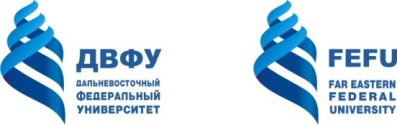 МИНИСТЕРСТВО НАУКИ И ВЫСШЕГО ОБРАЗОВАНИЯ РОССИЙСКОЙ ФЕДЕРАЦИИФедеральное государственное автономное образовательное учреждение высшего образования«Дальневосточный федеральный университет»(ДВФУ)Школа искусств и гуманитарных наук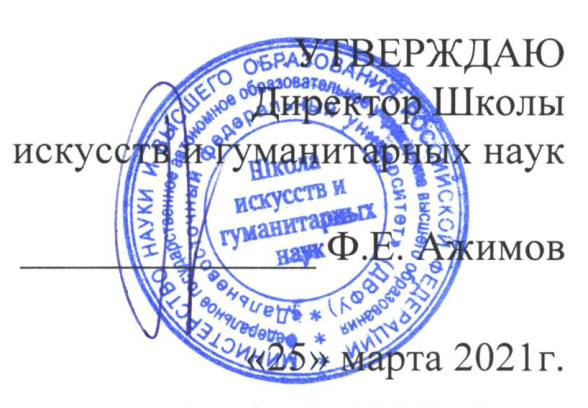 СБОРНИК аннотаций рабочих программ дисциплин37.04.01 Психология Программа магистратуры Психология менеджментаФорма обучения: очнаяНормативный срок освоения программы: 2 годаВладивосток2021Аннотация дисциплины «Английский для академических и профессиональных целей»Общая трудоемкость дисциплины составляет 9 зачётных единиц (324 академических часа). Дисциплина входит в обязательную часть ОП. Обучение осуществляется на протяжении 1 года программы магистратуры. Форма промежуточной аттестации: зачет. Итоговая аттестация – экзамен. Учебным планом предусмотрено проведение практических занятий в объеме 144 часов, а также выделены часы на самостоятельную работу студента – 144 часа.Язык реализации: русский.Цель: формирование у студентов глубоких системных знаний по английскому языку и основам межкультурной коммуникации, включающих в себя лексико-грамматические аспекты (General и Academic English), речевые аспекты (reading, writing, listening, speaking), культурологические и лингвострановедческие. Это обеспечивает развитие способности к разносторонней коммуникации, к самообразованию и личностному совершенствованию в профессиональной области.    Задачи:Последовательное, системное развитие у учащихся всех видов речевой деятельности на английском языке, обеспечивающих общую языковую грамотность, а также академическую самостоятельность в освоении передового опыта различных стран и культур.Формирование целостного представления о будущей профессии через включение методов обучения (кейсов), воссоздающих условия реальной профессиональной деятельности, а также деловой и социально-бытовой коммуникации.Содействие развитию личностных качеств учащихся, ведущих к ответственному и профессиональному самоопределению в выборе форм и средств коммуникации, поддерживающих и укрепляющих конструктивный формат межкультурного взаимодействия.Планируемые результаты обучения по дисциплине, соотнесенные с планируемыми результатами освоения образовательной программы, характеризуют формирование следующих компетенций:Аннотация дисциплины «Методология научных исследований»Общая трудоемкость дисциплины составляет 5 зачетных единиц (180 академических часов). Является дисциплиной обязательной части ОП, изучается на 1 курсе в 1 семестре и завершается экзаменом.  Учебным планом предусмотрено проведение лекционных занятий в объеме 18 часов, практических занятий в объеме 36 часов, а также выделены часы на самостоятельную работу студента 99 часов (в том числе с включением онлайн-курса в объеме 72 часов).В рамках самостоятельной работы в объеме 72 часов магистранты проходят он-лайн курс СПбГУ https://openedu.ru/course/spbu/METHODPROB/# «Методологические проблемы психологии: критерии демаркации, отличающие научное знание от ненаучного». Язык реализации: русский.Цель: формирование профессиональных компетенций в области методологии, анализа, конструирования, планировании, организации и проведения психологического исследования.Задачи:Сформировать представления о многообразии типов психологических исследований, множественности парадигм. Научить принимать решение о выборе адекватного типа исследования под исследовательскую задачу.Раскрыть особенности разных типов исследований в психологии.Ознакомить с теоретическими и эмпирическими методами психологического исследования. Сформировать умение обоснованно выбирать теоретические, эмпирические методы и методы статистической обработки данных.Научить навыкам составления исследовательских программ.Планируемые результаты обучения по дисциплине, соотнесенные с планируемыми результатами освоения образовательной программы, характеризуют формирование следующих компетенций:Аннотация дисциплины«Планирование теоретического и эмпирического исследования»Общая трудоемкость дисциплины составляет 4 зачетных единиц (144 академических часа). Является дисциплиной обязательной части ОП, изучается на 1 курсе во 2 семестре и завершается зачетом. Учебным планом предусмотрено проведение лекционных занятий в объеме 36 часов, практических занятий в объеме 36 часов, а также выделены часы на самостоятельную работу студента 72 часа.Язык реализации: русский.Цель: формирование профессиональных компетенций в области планировании, организации и проведении теоретического и эмпирического исследования.Задачи:Сформировать представления о многообразии типов психологических исследований. Научить принимать решение о выборе адекватного типа исследования под исследовательскую задачу.Раскрыть особенности разных типов исследований в психологии.Ознакомить с основами планирования, организации и проведения психологического исследования.Сформировать умение обоснованно выбирать теоретические, эмпирические методы и методы статистической обработки данных.Научить основам сбора, обработки и адекватного представления качественных и количественных результатов исследования. Научить навыкам составления исследовательских программ и протоколирования результатов.Освоить навыки контроля за внешней и внутренней валидностью, надежностью исследования. Планируемые результаты обучения по дисциплине, соотнесенные с планируемыми результатами освоения образовательной программы, характеризуют формирование следующих компетенций:Аннотация дисциплины «Статистические методы в психологии»Общая трудоемкость дисциплины составляет 5 зачетных единиц (180 академических часов). Является дисциплиной обязательной части ОП, изучается на 1 курсе во 2 семестре и завершается экзаменом.  Учебным планом предусмотрено проведение лекционных занятий в объеме 18 часов, практических занятий в объеме 36 часов, а также выделены часы на самостоятельную работу студента 90 часов (в том числе с включением онлайн-курса в объеме 72 часов).В рамках самостоятельной работы в объеме 72 часов магистранты проходят он-лайн курс СПбГУ https://openedu.ru/course/spbu/MATMET/ «Математические методы в психологии. Основы применения».Язык реализации: русский.Цель: сформировать у студентов целостное представление о способах количественной и качественной организации социальной и психологической информации, формах ее обработки, преобразования и анализа с использованием статистических методов.Задачи:дать знания об основных математических понятиях статистики и их применении для представления и анализа результатов экспериментального исследования;познакомить с основными современными методами анализа экспериментальных данных;продемонстрировать возможность работы с пакетами прикладных программ, позволяющих анализировать данные экспериментальных исследований.Планируемые результаты обучения по дисциплине, соотнесенные с планируемыми результатами освоения образовательной программы, характеризуют формирование следующих компетенций:Аннотация дисциплины«Медиация»Общая трудоемкость дисциплины составляет 3 зачетных единиц (108 академических часа). Является дисциплиной обязательной части ОП, изучается на 1 курсе в 1 семестре и завершается зачетом. Учебным планом предусмотрено проведение лекционных занятий в объеме 36 часов, практических занятий в объеме 36 часов, а также выделены часы на самостоятельную работу студента 36 часов.Язык реализации: русский.Цель: получение представлений о медиации, особенностях, сферах ее применения и овладение основными навыками проведения медиаций в различных сферах жизнедеятельности людей. Задачи:сформировать способность применять существующие методы медиации в урегулировании и разрешению социальных, политических, этнополитических, социально-трудовых, организационных конфликтов;планировать и разрабатывать стратегию и тактики вмешательства, реализовывать их;способность работать с инструментарием, техниками и приемами конфликтолога, медиатора, консультанта;сформировать представления об общих закономерностях проектной деятельности в сфере конфликтологии; изучить в теоретическом и прикладном аспекте виды и тематику проектов.Планируемые результаты обучения по дисциплине, соотнесенные с планируемыми результатами освоения образовательной программы, характеризуют формирование следующих компетенций:Общепрофессиональные компетенции выпускников и индикаторы их достиженияАннотация дисциплины «Психодиагностика и консультирование личности в организации» Общая трудоемкость дисциплины составляет 5 зачетных единиц (180 академических часов). Является дисциплиной обязательной части ОП, изучается на 2 курсе в 1 семестре и завершается экзаменом.  Учебным планом предусмотрено проведение лекционных занятий в объеме 36 часов, практических занятий в объеме 36 часов, а также выделены часы на самостоятельную работу студента 54 часа.Язык реализации: русский.Цель: формирование навыков психологического консультирования в области управления, в соотнесении с методологией консультативного процесса, видами консультирования, факторами, влияющими на характер консультации личности в организации.  Задачи:  формирование навыков организации и анализа сущность явлений и проблем, связанных с процессом осуществления психологического консультирования; формирование умений оказания практической психологической помощи в управленческой деятельности, используя разнообразные техники и подходы;  получение знаний методологических аспектов психологического консультирования, техник и приёмов работы во время проведения психологического консультирования с сотрудниками организаций.развитие практических умений в обосновании своей позиции по вопросам консультации; развитие практических умений в установлении междисциплинарных контактов, на основе определенных методологических и теоретических предпосылок.  Планируемые результаты обучения по дисциплине, соотнесенные с планируемыми результатами освоения образовательной программы, характеризуют формирование следующих компетенций:Общепрофессиональные компетенции выпускников и индикаторы их достижения:Профессиональные компетенции выпускников и индикаторы их достижения:Аннотация дисциплины«Психологические основы обеспечения профессионального здоровья»Общая трудоемкость дисциплины составляет 3 зачетных единиц (108 академических часов). Является дисциплиной обязательной части ОП, изучается на 2 курсе во 2 семестре и завершается зачетом.  Учебным планом предусмотрено проведение лекционных занятий в объеме 36 часов, практических занятий в объеме 36 часов, а также выделены часы на самостоятельную работу студента 36 часов.Язык реализации: русский.Цель: формирование компетенций диагностики уровней выраженности профессионального стресса, эмоционального выгорания, особенностей протекания профессионального самоопределения, профессиональной подготовки и профессиональной адаптации, а также осуществления профилактики профессионального стресса и психического профессионального выгорания.  Задачи:  - изучение основ психологии здоровья, особенностей социально-психологического, психического и нравственно-духовного видов здоровья;- анализ основных критериев профессионального здоровья личности; - освоение теоретико-методологических основ теории стресса;- изучение традиционных и современных подходов к диагностике стрессовых состояний; - формирование навыков психопрофилактики профессионального выгорания;- освоение этапов профессионального самоопределения, профессионального образования и профессиональной адаптации в сфере психологии профессионального здоровья.Планируемые результаты обучения по дисциплине, соотнесенные с планируемыми результатами освоения образовательной программы, характеризуют формирование следующих компетенций:Аннотация дисциплины«Психология управления конфликтами в организации» Общая трудоемкость дисциплины составляет 5 зачетных единиц (180 академических часов). Является дисциплиной обязательной части ОП, изучается на 1 курсе в 1 семестре и завершается экзаменом. Учебным планом предусмотрено проведение лекционных занятий в объеме 36 часов, практических занятий в объеме 36 часов, а также выделены часы на самостоятельную работу студента 81 час.Язык реализации: русский.Цель: формирование навыков снижения конфликтогенности персонала и формирования комплекса мероприятий по профилактике и ликвидации последствий организационных конфликтов. Задачи:  освоение теоретико-методологических основ психологии конфликта;формирование навыков анализа эффективности существующей в организации системы профилактики организационных конфликтов;формирование навыков выполнения  основных функций управления психологической практикой в организации в ситуации конфликта;формирование навыков ведения просветительской деятельности в трудовых коллективах по предупреждению конфликта;формирование навыков создания программы индивидуального психологического консультирования персонала и групповой психологической работы в трудовых коллективах.Планируемые результаты обучения по дисциплине, соотнесенные с планируемыми результатами освоения образовательной программы, характеризуют формирование следующих компетенций:Аннотация дисциплины «Психотехнологии командообразования и тренинговой работы»Общая трудоемкость дисциплины составляет 4 зачетных единиц (144 академических часа). Является дисциплиной части ОП, формируемой участниками образовательных отношений, изучается на 2 курсе в 1 семестре и завершается экзаменом. Учебным планом предусмотрено проведение лекционных занятий в объеме 36 часов, практических занятий в объеме 36 часов, а также выделены часы на самостоятельную работу студента 18 часов.Язык реализации: русский.Цель дисциплины – формирование умений по командообразованию и ведению тренинговой работы на основе комплекса усвоенных теоретических знаний в рамках компетенции выпускника соответствующего профиля.Задачи реализации дисциплины:– формирование внутренней готовности и развитие способности выпускника к осуществлению базовых процедур индивидуальной и групповой психологической работы по командообразованию и тренинговой работе; – усвоение профессиональных знаний о целях, задачах, правилах, принципах, динамике и механизмах ведения тренингового процесса и возможностей применения психотехник управления социально-психологическими процессами и состояниями в тренинге; представлений о методах и формах командообразования; – формирование практических навыков применения традиционных методов и технологий командообразования и тренинговой работы. Планируемые результаты обучения по дисциплине, соотнесенные с планируемыми результатами освоения образовательной программы, характеризуют формирование следующих компетенций:Универсальные компетенции выпускников и индикаторы их достижения:Профессиональные компетенции выпускников и индикаторы их достижения:Аннотация дисциплины«Технологии психологического воздействия в сфере управления»Общая трудоемкость дисциплины составляет 4 зачетных единиц (144 академических часа). Является дисциплиной обязательной части ОП, изучается на 1 курсе во 2 семестре и завершается экзаменом. Учебным планом предусмотрено проведение лекционных занятий в объеме 36 часов, практических занятий в объеме 36 часов, а также выделены часы на самостоятельную работу студента 36 часов.Язык реализации: русский.Цель дисциплины -  развитие навыков и способностей применять психологические знания в практике регулирование организационных процессов и управления трудовым коллективом в т.ч. малыми группами и субкультурами организации. Задачи дисциплины:  освоение теоретико-методологических основ организационной психологии;развитие навыков работы в проектных командах в том числе в качестве руководителя;освоение методов и инструментов проведения психодиагностического исследования организации; составление психодиагностических заключений и рекомендаций по их использованию в научно-исследовательской, экспертной и консультативной деятельностиформирования навыков выявление потребностей организации в основных видах психологических услуг.Планируемые результаты обучения по дисциплине, соотнесенные с планируемыми результатами освоения образовательной программы, характеризуют формирование следующих компетенций:АннотацияНаучно-исследовательский семинар «Актуальные проблемы психологии» Общая трудоемкость дисциплины составляет 6 зачетных единиц (216 академических часов). Является дисциплиной обязательной части ОП, изучается на 1 курсе в 1 и 2 семестрах и завершается зачетом с оценкой. Учебным планом предусмотрено проведение практических занятий в объеме 144 часов, а также выделены часы на самостоятельную работу студента 72 часа.Язык реализации: русский.Цель: формирование целостного представления о современных направлениях психологической науки, ее актуальных проблемах. Задачи: - анализ, систематизация и обобщение результатов научных исследований по актуальным проблемам психологии;- обеспечение широкого обсуждения актуальных проблем психологии с привлечением научных руководителей и ведущих исследователей, позволяющее магистрантам выбрать направление своего исследования; - выбор темы научного исследования, сбор материалов и реферирование статей по теме исследования;- методическая поддержка обучающихся в ходе подготовки и написания научных докладов и статей; - формирование навыков ведения научной дискуссии, представления результаты исследования в различных формах устной и письменной речи (презентация, реферат, аналитический обзор, критическая рецензия, доклад, сообщение, выступление, научная статья и др.).Планируемые результаты обучения по дисциплине, соотнесенные с планируемыми результатами освоения образовательной программы, характеризуют формирование следующих компетенций:Аннотация дисциплины «Психология организации труда» Общая трудоемкость дисциплины составляет 3 зачетных единиц (108 академических часа). Является дисциплиной части ОП, формируемой участниками образовательных отношений, изучается на 2 курсе в 1 семестре и завершается зачетом. Учебным планом предусмотрено проведение лекционных занятий в объеме 36 часов, практических занятий в объеме 36 часов, а также выделены часы на самостоятельную работу студента 36 часов.Язык реализации: русский.Цель:  формирование профессиональных компетенций в области комплексного психологического сопровождения профессионала на всем пути его профессионального развития,  формирование системы научных понятий и научно упорядоченных базовых представлений обо всех существенных аспектах активности человека как субъекта труда, профессиональное овладение методами психологии труда, инженерной психологии и эргономики. Задачи: ознакомление магистрантов с методологическим и теоретическим базисом психологии труда; познакомить магистрантов с основными направлениями в исследовании психологических составляющих труда; сформировать навыки практического исследования, анализа и моделирования трудовых процессов; сформировать навыков корректного использования методов и методик в исследовании психологических составляющих трудовых процессов.Планируемые результаты обучения по дисциплине, соотнесенные с планируемыми результатами освоения образовательной программы, характеризуют формирование следующих компетенций:Аннотация дисциплины «Теория организации и организационное поведение» Общая трудоемкость дисциплины составляет 3 зачетных единиц (108 академических часа). Является дисциплиной части ОП, формируемой участниками образовательных отношений, изучается на 2 курсе в 1 семестре и завершается зачетом. Учебным планом предусмотрено проведение лекционных занятий в объеме 36 часов, практических занятий в объеме 36 часов, а также выделены часы на самостоятельную работу студента 36 часов.Язык реализации: русский.Цель: формирование профессиональной компетенции на основе специальных знаний и практических навыков по современным формам и методам управления индивидуальным, групповым и массовым поведением людей для повышения результативности деятельности организации. Задачи дисциплины: изучение концепций и принципов строения и функционирования организаций, современных организационных моделей;изучение основных закономерностей изменений в организациях, а также возможных технологий управления изменениями;изучение особенностей поведения работников как специфического ресурса организации;получение практических навыков диагностики состояния ситуации в организации;получение знаний для выработки стратегии поведения в организации;получение практических навыков формирования и оценки состояния организационного поведения;ознакомление с технологиями диагностики и управления поведением персонала в организации.Планируемые результаты обучения по дисциплине, соотнесенные с планируемыми результатами освоения образовательной программы, характеризуют формирование следующих компетенций: Аннотация дисциплины«Психология управления персоналом» Общая трудоемкость дисциплины составляет 4 зачетных единиц (144 академических часа). Является дисциплиной части ОП, формируемой участниками образовательных отношений, изучается на 2 курсе во 2 семестре и завершается экзаменом. Учебным планом предусмотрено проведение лекционных занятий в объеме 36 часов, практических занятий в объеме 36 часов, а также выделены часы на самостоятельную работу студента 45 часов.Язык реализации: русский.Цель: формирование компетенций и способностей применять психологические знания в практике управления персоналом. Задачи:  освоение теоретико-методологических основ психологии управления персоналом;освоение методов и инструментов психологии управления;определение ключевых компетенций и характеристик, необходимых для успешного осуществления управленческой деятельности; формирования навыков организации мероприятий, направленных на  повышение эффективности деятельности компании в целом.Планируемые результаты обучения по дисциплине, соотнесенные с планируемыми результатами освоения образовательной программы, характеризуют формирование следующих компетенций: Аннотация дисциплины«Психология мотивации профессиональной деятельности»Общая трудоемкость дисциплины составляет 4 зачетных единиц (144 академических часа). Является дисциплиной части ОП, формируемой участниками образовательных отношений, изучается на 2 курсе во 2 семестре и завершается экзаменом. Учебным планом предусмотрено проведение лекционных занятий в объеме 36 часов, практических занятий в объеме 36 часов, а также выделены часы на самостоятельную работу студента 45 часов.Язык реализации: русский.Цель дисциплины «Психология мотивации профессиональной деятельности»: формирование у магистрантов навыков определения индивидуальных мотиваторов трудовой деятельности персонала и построения мотивационного профиля.Задачи дисциплины «Психология мотивации профессиональной деятельности»:освоение теоретико-методологических основ мотивации;изучение традиционных и современных подходов к мотивации персонала; формирование навыков диагностики мотивационной сферы персонала организации;формирование навыков анализа эффективности существующей в организации системы мотивации персонала.Планируемые результаты обучения по дисциплине, соотнесенные с планируемыми результатами освоения образовательной программы, характеризуют формирование следующих компетенций: Аннотация дисциплины«Психодиагностика профессиональной готовности»Общая трудоемкость дисциплины составляет 3 зачетных единиц (108 академических часа). Является дисциплиной части ОП, формируемой участниками образовательных отношений, изучается на 2 курсе в 1 семестре и завершается зачетом. Учебным планом предусмотрено проведение лекционных занятий в объеме 36 часов, практических занятий в объеме 36 часов, а также выделены часы на самостоятельную работу студента 36 часов.Язык реализации: русский.Цель: развитие навыков и способностей применять психологические знания в практике психодиагностики профессиональной готовности персонала. Задачи:  освоение теоретико-методологических основ психодиагностики;освоение методов и инструментов оценки персонала;определение ключевых компетенций и характеристик, необходимых для успешного осуществления управленческой деятельности; формирование навыков организации мероприятий, направленных на   определение профессиональной готовности кадров для конкретной организации и должности.Планируемые результаты обучения по дисциплине, соотнесенные с планируемыми результатами освоения образовательной программы, характеризуют формирование следующих компетенций: Аннотация дисциплины«Психотехнологии развития организационных ресурсов»Общая трудоемкость дисциплины составляет 3 зачетных единиц (108 академических часа). Является дисциплиной части ОП, формируемой участниками образовательных отношений, изучается на 2 курсе в 1 семестре и завершается зачетом. Учебным планом предусмотрено проведение лекционных занятий в объеме 36 часов, практических занятий в объеме 36 часов, а также выделены часы на самостоятельную работу студента 36 часов.Язык реализации: русский.Цель: развитие навыков и способностей применять психологические знания в практике управления организационными ресурсами. Задачи:  освоение теоретико-методологических основ управления организационными ресурсами;освоение методов и инструментов психологии развития;определение ключевых компетенций и характеристик, необходимых для успешного осуществления управленческой деятельности; формирование навыков организации мероприятий, направленных на повышение эффективности деятельности компании в целом.Планируемые результаты обучения по дисциплине, соотнесенные с планируемыми результатами освоения образовательной программы, характеризуют формирование следующих компетенций: Аннотация дисциплины«Психологическое консультирование организаций и бизнес-процессов»Общая трудоемкость дисциплины составляет 4 зачетных единиц (144 академических часа). Является дисциплиной части ОП, формируемой участниками образовательных отношений, изучается на 2 курсе во 2 семестре и завершается экзаменом. Учебным планом предусмотрено проведение лекционных занятий в объеме 36 часов, практических занятий в объеме 36 часов, а также выделены часы на самостоятельную работу студента 36 часов.Язык реализации: русский.Цель: передача знаний о целях, задачах, процессе, технологиях психологического консультирования организаций и бизнес-процессов, формирование базовых навыков консультирования по разрешению актуальных проблем организации.Задачи: – развитие внутренней готовности к работе с психологическими аспектами функционирования организации и бизнес процессов;– знакомство с различными подходами и видами психологического консультирования организации и бизнес-процессов;– формирование умения по выявлению внутренних проблем организации;–  формирование базовых навыков по разработке и реализации программы (проекта) консультирования организации по выявленным проблемам. Планируемые результаты обучения по дисциплине, соотнесенные с планируемыми результатами освоения образовательной программы, характеризуют формирование следующих компетенций: Аннотация дисциплины«Психология рынка и потребительского поведения» Общая трудоемкость дисциплины составляет 4 зачетных единиц (144 академических часа). Является дисциплиной части ОП, формируемой участниками образовательных отношений, изучается на 2 курсе во 2 семестре и завершается экзаменом. Учебным планом предусмотрено проведение лекционных занятий в объеме 36 часов, практических занятий в объеме 36 часов, а также выделены часы на самостоятельную работу студента 36 часов.Язык реализации: русский.Цель дисциплины – передача студентам знаний о психологии рынка и потребительского поведения, формирование навыков психологической работы с потребительским поведением на основе знания психологии рынка.Задачи реализации дисциплины «Психология рынка и потребительского поведения»:– развитие внутренней готовности к работе с психологическими аспектами потребительского поведения на основе знания психологии рынка с учетом организационно-правовых и этических основ профессиональной деятельности психолога;– обретение знания о психологических детерминантах потребительского поведения;– развитие внутренней готовности к работе с психологическими аспектами потребительского поведения на основе знания психологии рынка; – овладение психологическими знаниями и базовыми навыками по организации взаимодействия с разными категориями потребителей.Планируемые результаты обучения по дисциплине, соотнесенные с планируемыми результатами освоения образовательной программы, характеризуют формирование следующих компетенций: Аннотация дисциплины«Методы психосемантики в менеджменте» Общая трудоемкость дисциплины составляет 3 зачетных единиц (108 академических часа). Является дисциплиной части ОП, формируемой участниками образовательных отношений, изучается на 2 курсе во 2 семестре и завершается зачетом. Учебным планом предусмотрено проведение лекционных занятий в объеме 36 часов, практических занятий в объеме 36 часов, а также выделены часы на самостоятельную работу студента 36 часов.Язык реализации: русский.Цель: формирование профессиональных компетенций в области овладения группой методов психосемантики для решения комплексных задач диагностики, в том числе решения задач в менеджменте. Задачи: 1. Сформировать представления о многообразии видов психосемантических исследований. 2. Познакомить с основами классификации психосемантических методов психологи. 3. Научить навыкам применения психосемантических методик для решения конкретных задач диагностики.  4. Научить навыкам конструирования и модификации «под задачу» базовых психосемантических методик. 5. Научить навыкам статистической обработки базовых психосемантических методик. Планируемые результаты обучения по дисциплине, соотнесенные с планируемыми результатами освоения образовательной программы, характеризуют формирование следующих компетенций: Аннотация дисциплины «Инструментальная детекция лжи в работе с персоналом»Общая трудоемкость дисциплины составляет 3 зачетных единиц (108 академических часа). Является дисциплиной части ОП, формируемой участниками образовательных отношений, изучается на 2 курсе во 2 семестре и завершается зачетом. Учебным планом предусмотрено проведение лекционных занятий в объеме 36 часов, практических занятий в объеме 36 часов, а также выделены часы на самостоятельную работу студента 36 часов.Язык реализации: русский.Цель: формирование профессиональных компетенций в области планировании, организации и проведении психофизиологического исследования.Задачи:Сформировать представления о многообразии типов психологических исследований, в том числе методов психофизиологического исследования (ПФИ). Научить обоснованно принимать решение о выборе метода исследования.Ознакомить с основами планирования, организации и проведения психофизиологического обследования с применением полиграфа.Вооружить методами психофизиологического обследования с применением полиграфа.Научить основам сбора, обработки и адекватного представления качественных и количественных результатов исследования. Научить навыкам составления исследовательских программ протоколирования результатов.Планируемые результаты обучения по дисциплине, соотнесенные с планируемыми результатами освоения образовательной программы, характеризуют формирование следующих компетенций: Аннотация дисциплины«Технологии формирования имиджа и бренда компании»Общая трудоемкость дисциплины составляет 1 зачетную единицу (36 академических часа). Является дисциплиной факультативной части ОП, изучается на 1 курсе во 2 семестре и завершается зачетом. Учебным планом предусмотрено проведение практических занятий в объеме 18 часов, а также выделены часы на самостоятельную работу студента 18 часов.Язык реализации: русский.Цель: развитие навыков и способностей применять психологические знания в деятельности, направленной на формирование, поддержание и развитие имиджа и бренда компании.Задачи дисциплины:освоение теоретико-методологических основ психологии имиджа и бренда;освоение методов и инструментов эффективного брендинга организации;определение ключевых компетенций и характеристик, необходимых для создания и поддержания успешного бренда и имиджа компании. формирование и развитие навыков организации и проведения работы по формированию и оптимизации бренда компании.Планируемые результаты обучения по дисциплине, соотнесенные с планируемыми результатами освоения образовательной программы, характеризуют формирование следующих компетенций: Аннотация дисциплины«Управление организационной культурой»Общая трудоемкость дисциплины составляет 1 зачетную единицу (36 академических часа). Является дисциплиной факультативной части ОП, изучается на 1 курсе во 2 семестре и завершается зачетом. Учебным планом предусмотрено проведение практических занятий в объеме 18 часов, а также выделены часы на самостоятельную работу студента 18 часов.Язык реализации: русский.Цель: приобретение общепрофессиональных и профессиональных компетенций, позволяющих управлять процессами формирования, внедрения, развития и диагностики организационной культуры предприятия.Задачи: рассмотреть организационную       культуру      как     сложное, многоуровневое и неоднородное образование, ее характеристики.обосновать необходимость своевременного управленческого воздействия на организационную культуру с учётом возникающих при этом проблем и возможных путей их решения;выявить факторы внешней и внутренней среды, формирующие организационную культуру, а также функции, выполняемые организационной культурой.освоить методы диагностики, консалтинга и аудита организационной культуры в соответствии со стратегией развития и кадровой политикой организации; определить роль лидера/руководителя в формировании, внедрении и развитии организационной культуры;дать представление о создании коммуникационной среды организации, поддержания социально-психологического климата, профилактики профессионального выгорания.Планируемые результаты обучения по дисциплине, соотнесенные с планируемыми результатами освоения образовательной программы, характеризуют формирование следующих компетенций: Наименование категории (группы) универсальных компетенцийКод и наименование  универсальной компетенции(результат освоения)Код и наименование индикатора достижения компетенцииКоммуникацииУК-4 Способен применять современные коммуникативные технологии, в том числе на иностранном(ых) языке(ах), для академического и профессионального взаимодействияУК-4.1Создает различные типы письменных и устных текстов на русском и иностранном языке для академического и профессионального взаимодействияКоммуникацииУК-4 Способен применять современные коммуникативные технологии, в том числе на иностранном(ых) языке(ах), для академического и профессионального взаимодействияУК-4.2Участвует в процессах профессиональной коммуникации на русском и иностранном языке с применением современных коммуникативных технологийКоммуникацииУК-4 Способен применять современные коммуникативные технологии, в том числе на иностранном(ых) языке(ах), для академического и профессионального взаимодействияУК-4.3Представляет результаты исследовательской и проектной деятельности на различных публичных мероприятиях, участвует в академических и профессиональных дискуссиях, в том числе на иностранном языкеКод и наименование индикатора достижения компетенцииНаименование показателя оценивания(результата обучения по дисциплине)УК-4.1Создает различные типы письменных и устных текстов на русском и иностранном языке для академического и профессионального взаимодействияПередать на русском языке содержание англоязычных научных и публицистических текстов в сфере профессиональной деятельности.УК-4.1Создает различные типы письменных и устных текстов на русском и иностранном языке для академического и профессионального взаимодействияЗнать теоретические основы языкового строя английского языка, позволяющие осуществлять межкультурную коммуникацию.УК-4.1Создает различные типы письменных и устных текстов на русском и иностранном языке для академического и профессионального взаимодействияпри осуществлении письменной коммуникации на английском языке активно использовать изученные стратегии и технологии, необходимые для различных форматов (межличностный, деловой, академический форматы).УК-4.2Участвует в процессах профессиональной коммуникации на русском и иностранном языке с применением современных коммуникативных технологийвоспринимать англоязычную речевую информацию на слух, понимать практически весь объем информации в рамках пройденных тем, проявлять значительную языковую догадку при наличии незнакомых слов.УК-4.2Участвует в процессах профессиональной коммуникации на русском и иностранном языке с применением современных коммуникативных технологийсвободно выражать мысли и поддерживать общение на изученные темы на иностранном языке (английский).УК-4.2Участвует в процессах профессиональной коммуникации на русском и иностранном языке с применением современных коммуникативных технологийНавыком постоянного чтения и восприятия информации на слух на английском языке в целях самообразования. Владение разными видами чтения (поисковое, просмотровое и т.д.)УК-4.3Представляет результаты исследовательской и проектной деятельности на различных публичных мероприятиях, участвует в академических и профессиональных дискуссиях, в том числе на иностранном языкеОпытом межличностной и межкультурной коммуникации на английском языке в вузе и за пределами вуза (урочной коммуникации, внеурочной, учебной, профессиональной, деловой, социально-бытовой, проектной и т.д.).УК-4.3Представляет результаты исследовательской и проектной деятельности на различных публичных мероприятиях, участвует в академических и профессиональных дискуссиях, в том числе на иностранном языкеВладеть изучаемым иностранным языком в целях его практического использования в профессиональной и научной деятельности для получения информации из зарубежных источников и аргументированного изложения собственной точки зренияУК-4.3Представляет результаты исследовательской и проектной деятельности на различных публичных мероприятиях, участвует в академических и профессиональных дискуссиях, в том числе на иностранном языкеВладеть навыками критического восприятия информации на английском языкеНаименование категории (группы) универсальных компетенцийКод и наименование  универсальной компетенции(результат освоения)Код и наименование индикатора достижения компетенцииСистемное и критическое мышлениеУК-1 Способен применять современные коммуникативные технологии, в том числе на иностранном(ых) языке(ах), для академического и профессионального взаимодействияУК-1.1Анализирует задачу, выделяя ее базовые составляющиеСистемное и критическое мышлениеУК-1 Способен применять современные коммуникативные технологии, в том числе на иностранном(ых) языке(ах), для академического и профессионального взаимодействияУК-1.2 Определяет, интерпретирует и ранжирует информацию, требуемую для решения поставленной задачиСистемное и критическое мышлениеУК-1 Способен применять современные коммуникативные технологии, в том числе на иностранном(ых) языке(ах), для академического и профессионального взаимодействияУК-1.3Осуществляет поиск информации для решения поставленной задачи по различным типам запросовСистемное и критическое мышлениеУК-1 Способен применять современные коммуникативные технологии, в том числе на иностранном(ых) языке(ах), для академического и профессионального взаимодействияУК-1.4Дифференцирует факты, мнения, интерпретации, оценки, суммирует собственные мнения и суждения, аргументирует свои выводы и точку зренияСистемное и критическое мышлениеУК-1 Способен применять современные коммуникативные технологии, в том числе на иностранном(ых) языке(ах), для академического и профессионального взаимодействияУК-1.5 Рассматривает и предлагает возможные варианты решения поставленной задачи, оценивая их достоинства и недостаткиНаучное исследование и оценкаОПК – 1. Способен организовать научное исследование в сфере профессиональной деятельности на основе современной методологииОПК-1.1 Способен организовывать научное исследование в сфере профессиональной деятельности на основе современной методологииНаучное исследование и оценкаОПК – 1. Способен организовать научное исследование в сфере профессиональной деятельности на основе современной методологииОПК-1.2 Применяет критерии научности психологического исследования, критерии качества научных гипотез, теоретических обзоров, эмпирических данных и результатов при оценке научных исследований в психологииНаучное исследование и оценкаОПК – 1. Способен организовать научное исследование в сфере профессиональной деятельности на основе современной методологииОПК-1.3 Осуществляет поиск, обработку, классификацию и оценку научно-теоретической и эмпирической информации в психологической научной сфереКод и формулировка компетенцииЭтапы формирования компетенцииЭтапы формирования компетенцииУК-1.1Анализирует задачу, выделяя ее базовые составляющиеЗнаетЗнает признаки проблемной ситуации,  принципы системного подхода к ее решению и типичные стратегии разрешения критических ситуацийУК-1.1Анализирует задачу, выделяя ее базовые составляющиеУмеетУмеет анализировать задачу, оценивать степень ее сложности, выделять базовые составляющие,  разрабатывать стратегию для ее решения и подбирать конкретные инструменты,УК-1.1Анализирует задачу, выделяя ее базовые составляющиеВладеетВладеет приемами критического анализа конкретной задачи,  реализации стратегии по ее разрешению, навыками использования конкретных инструментов и технологий. УК-1.2 Определяет, интерпретирует и ранжирует информацию, требуемую для решения поставленной задачиЗнаетЗнает основные требования к определению, интерпретации и ранжированию информации для решения поставленной задачи, основные критерии оценки задачи, приемы и методы его реализацииУК-1.2 Определяет, интерпретирует и ранжирует информацию, требуемую для решения поставленной задачиУмеетУмеет составлять план,  оценивать ресурсы, подбирать технологии, приемы и методы  для его реализации, прогнозировать желаемый конечный результат деятельности по определению, интерпретации и ранжированию информации для решения поставленной задачиУК-1.2 Определяет, интерпретирует и ранжирует информацию, требуемую для решения поставленной задачиВладеетВладеет навыками планирования, технологиями, приемами и методами, необходимыми для определения, интерпретации и ранжированию информации для решения поставленной задачи. УК-1.3Осуществляет поиск информации для решения поставленной задачи по различным типам запросовЗнаетЗнает основные требования к поиску  информации для решения поставленной задачи по различным типам запросов. Основные источники информации и приемы работы с нимиУК-1.3Осуществляет поиск информации для решения поставленной задачи по различным типам запросовУмеетУмеет подбирать и привлекать ресурсы для поиска информации для решения поставленной задачи по различным типам запросов, использовать основные источники информации и приемы работы с нимиУК-1.3Осуществляет поиск информации для решения поставленной задачи по различным типам запросовВладеетВладеет основными средствами, конкретными технологиями и приемами, необходимыми для для поиска информации для решения поставленной задачи по различным типам запросовУК-1.4Дифференцирует факты, мнения, интерпретации, оценки, суммирует собственные мнения и суждения, аргументирует свои выводы и точку зренияЗнаетЗнает современные  технологии, приемы и методы, необходимые для дифференциации фактов, мнений, интерпретаций. Приемы оценки, обобщения  собственных мнений и суждений, аргументации собственных выводов и точек зрения.УК-1.4Дифференцирует факты, мнения, интерпретации, оценки, суммирует собственные мнения и суждения, аргументирует свои выводы и точку зренияУмеетУмеет использовать современные  технологии, приемы и методы, необходимые для дифференциации фактов, мнений, интерпретаций. Применяет на практике приемы оценки, обобщения  собственных мнений и суждений, аргументации собственных выводов и точек зрения.УК-1.4Дифференцирует факты, мнения, интерпретации, оценки, суммирует собственные мнения и суждения, аргументирует свои выводы и точку зренияВладеетВладеет навыками и приемами  активного слушания, ведения дискуссии, аргументированной защиты собственной позиции и результатов собственной деятельностиУК-1.5 Рассматривает и предлагает возможные варианты решения поставленной задачи, оценивая их достоинства и недостаткиЗнаетЗнает способы оценки  вариантов  решения поставленной задачи, методы и методики оценки  их достоинств и недостатковУК-1.5 Рассматривает и предлагает возможные варианты решения поставленной задачи, оценивая их достоинства и недостаткиУмеетУмеет применять  отдельные  способы оценки  вариантов  решения поставленной задачи, методы и методики оценки  их достоинств и недостатков в профессиональной деятельностиУК-1.5 Рассматривает и предлагает возможные варианты решения поставленной задачи, оценивая их достоинства и недостаткиВладеетВладеет эффективными приемами оценки  вариантов  решения поставленной задачи, методами и методиками оценки  их достоинств и недостатков в профессиональной деятельности.ОПК-1.1 Способен организовывать научное исследование в сфере профессиональной деятельности на основе современной методологииЗнаетЗнает основные направления  современной методологии,  основные требования к организации и проведению исследования, постановке цели, формулировке задач, объекта, предмета исследованияОПК-1.1 Способен организовывать научное исследование в сфере профессиональной деятельности на основе современной методологииУмеетУмеет выбрать современную методологическую парадигму, на основании которой будет сформулирована цель, организовано и проведено научное исследованиеОПК-1.1 Способен организовывать научное исследование в сфере профессиональной деятельности на основе современной методологииВладеетВладеет навыками организации и проведения научного исследования в соответствии с поставленной целью, выбранной современной методологической парадигмой.ОПК-1.2 Применяет критерии научности психологического исследования, критерии качества научных гипотез, теоретических обзоров, эмпирических данных и результатов при оценке научных исследований в психологииЗнаетЗнает основные требования  к планированию, разработке и реализации программы научного исследования, знает методы оценки исследовательских и прикладных программ в психологииОПК-1.2 Применяет критерии научности психологического исследования, критерии качества научных гипотез, теоретических обзоров, эмпирических данных и результатов при оценке научных исследований в психологииУмеетУмеет использовать экспертные методы для оценки исследовательских и прикладных программ, умеет планировать и реализовывать исследовательские программы для решения теоретических и практических задач в профессиональной деятельности психологаОПК-1.2 Применяет критерии научности психологического исследования, критерии качества научных гипотез, теоретических обзоров, эмпирических данных и результатов при оценке научных исследований в психологииВладеетВладеет навыками экспертной оценки исследовательских и прикладных программ, планирования  и реализации исследовательских программ для решения теоретических и практических задач в профессиональной деятельности психологаОПК-1.3 Осуществляет поиск, обработку, классификацию и оценку научно-теоретической и эмпирической информации в психологической научной сфереЗнаетЗнает основные научные подходы к выбору методов и методик, экспертной оценке, количественной и качественной диагностики для решения научных и прикладных задач.ОПК-1.3 Осуществляет поиск, обработку, классификацию и оценку научно-теоретической и эмпирической информации в психологической научной сфереУмеетУмеет подбирать  методы и методики, проводить экспертную оценке, количественную  и качественную диагностику  для решения научных и прикладных задач.ОПК-1.3 Осуществляет поиск, обработку, классификацию и оценку научно-теоретической и эмпирической информации в психологической научной сфереВладеетВладеет навыками применения конкретных   методов  и методик для проведения экспертной оценки, количественной   и качественной диагностики  для решения научных и прикладных задач.Наименование категории (группы) универсальных компетенцийКод и наименование  универсальной компетенции(результат освоения)Код и наименование индикатора достижения компетенцииРазработка и реализация проектовУК-2. Способен управлять проектом на всех этапах его жизненного циклаУК – 2.1. Определяет круг задач в рамках поставленной цели и связи между нимиРазработка и реализация проектовУК-2. Способен управлять проектом на всех этапах его жизненного циклаУК – 2.2. Предлагает способы решения поставленных задач, формулирует ожидаемые результаты, оценивает предложенные варианты с точки зрения соответствия цели проектаРазработка и реализация проектовУК-2. Способен управлять проектом на всех этапах его жизненного циклаУК – 2.3. Планирует реализацию задач в зоне своей ответственности с учетом имеющихся ресурсов, ограничений, действующих правовых нормРазработка и реализация проектовУК-2. Способен управлять проектом на всех этапах его жизненного циклаУК - 2.4. Выполняет задачи в зоне своей ответственности с запланированными результатами и точками контроля, при необходимости корректирует способы решения задачРазработка и реализация проектовУК-2. Способен управлять проектом на всех этапах его жизненного циклаУК – 2.5. Представляет результаты проекта, предлагает варианты их использования и/или совершенствованияНаучное исследование и оценкаОПК – 1. Способен организовать научное исследование в сфере профессиональной деятельности на основе современной методологииОПК-1.1 Способен организовывать научное исследование в сфере профессиональной деятельности на основе современной методологииНаучное исследование и оценкаОПК – 1. Способен организовать научное исследование в сфере профессиональной деятельности на основе современной методологииОПК-1.2 Применяет критерии научности психологического исследования, критерии качества научных гипотез, теоретических обзоров, эмпирических данных и результатов при оценке научных исследований в психологииНаучное исследование и оценкаОПК – 1. Способен организовать научное исследование в сфере профессиональной деятельности на основе современной методологииОПК-1.3 Осуществляет поиск, обработку, классификацию и оценку научно-теоретической и эмпирической информации в психологической научной сфереНаучное исследование и оценкаОПК – 2. Способен планировать, разрабатывать и реализовывать программы научного исследования для решения теоретических и практических задач в сфере профессиональной деятельности, применять обоснованные методы оценки исследовательских и прикладных программОПК – 2.1. Разрабатывает методический инструментарий для программ научного исследования на основе знаний современных методов психологии и возможности их применения для решения теоретических и практических задач в психологии;Научное исследование и оценкаОПК – 2. Способен планировать, разрабатывать и реализовывать программы научного исследования для решения теоретических и практических задач в сфере профессиональной деятельности, применять обоснованные методы оценки исследовательских и прикладных программОПК – 2.2. Выбирает и обосновывает методы психологического научного  и прикладного исследований и обработки полученных данных и/или самостоятельно разрабатывает новые методы исследованийНаучное исследование и оценкаОПК – 2. Способен планировать, разрабатывать и реализовывать программы научного исследования для решения теоретических и практических задач в сфере профессиональной деятельности, применять обоснованные методы оценки исследовательских и прикладных программОПК – 2.3. Реализует программы психологического научного и прикладного исследования с учетом этических стандартов проведения процедуры исследования, хранения результатов и представления результатов исследования в психологииКод и формулировка компетенцииЭтапы формирования компетенцииЭтапы формирования компетенцииУК – 2.1. Определяет круг задач в рамках поставленной цели и связи между нимиЗнаетЗнает основные задачи в рамках поставленной цели и связи между нимиУК – 2.1. Определяет круг задач в рамках поставленной цели и связи между нимиУмеетУмеет аргументированно определить круг задачи в рамках поставленной цели и связи между нимиУК – 2.1. Определяет круг задач в рамках поставленной цели и связи между нимиВладеетВладеет способностью определять круг задач в рамках поставленной цели и связи между нимиУК – 2.2. Предлагает способы решения поставленных задач, формулирует ожидаемые результаты, оценивает предложенные варианты с точки зрения соответствия цели проектаЗнаетЗнает способы решения поставленных задачУК – 2.2. Предлагает способы решения поставленных задач, формулирует ожидаемые результаты, оценивает предложенные варианты с точки зрения соответствия цели проектаУмеетУмеет сформулировать ожидаемые результаты, оценить предложенные варианты с точки зрения соответствия цели проектаУК – 2.2. Предлагает способы решения поставленных задач, формулирует ожидаемые результаты, оценивает предложенные варианты с точки зрения соответствия цели проектаВладеетВладеет способами решения поставленных задач, формулировки ожидаемых результатов, оценки предложенных вариантов с точки зрения соответствия цели проектаУК – 2.3. Планирует реализацию задач в зоне своей ответственности с учетом имеющихся ресурсов, ограничений, действующих правовых нормЗнаетЗнает зону своей ответственности с учетом имеющихся ресурсов, ограничений, действующих правовых нормУК – 2.3. Планирует реализацию задач в зоне своей ответственности с учетом имеющихся ресурсов, ограничений, действующих правовых нормУмеетУмеет определять задачи в зоне своей ответственности с учетом имеющихся ресурсов, ограничений, действующих правовых нормУК – 2.3. Планирует реализацию задач в зоне своей ответственности с учетом имеющихся ресурсов, ограничений, действующих правовых нормВладеетВладеет способностью реализации задач в зоне своей ответственности с учетом имеющихся ресурсов, ограничений, действующих правовых нормУК - 2.4. Выполняет задачи в зоне своей ответственности с запланированными результатами и точками контроля, при необходимости корректирует способы решения задачЗнаетЗнает зону своей ответственности и этапы контроляУК - 2.4. Выполняет задачи в зоне своей ответственности с запланированными результатами и точками контроля, при необходимости корректирует способы решения задачУмеетУмеет определять задачи в зоне своей ответственности с запланированными результатами и точками контроля, при необходимости корректирует способы решения задачУК - 2.4. Выполняет задачи в зоне своей ответственности с запланированными результатами и точками контроля, при необходимости корректирует способы решения задачВладеетВладеет способностью выполнять задачи в зоне своей ответственности с запланированными результатами и точками контроля, при необходимости корректирует способы решения задачУК – 2.5. Представляет результаты проекта, предлагает варианты их использования и/или совершенствованияЗнаетЗнает способы презентации результатов проектаУК – 2.5. Представляет результаты проекта, предлагает варианты их использования и/или совершенствованияУмеетУмеет выбрать оптимальную схему представления результатов проекта, предлагает варианты их использования и/или совершенствованияУК – 2.5. Представляет результаты проекта, предлагает варианты их использования и/или совершенствованияВладеетВладеет способностью представления результатов проекта, предлагает варианты их использования и/или совершенствованияОПК-1.1 Способен организовывать научное исследование в сфере профессиональной деятельности на основе современной методологииЗнаетЗнает основные направления  современной методологии,  основные требования к организации и проведению исследования, постановке цели, формулировке задач, объекта, предмета исследованияОПК-1.1 Способен организовывать научное исследование в сфере профессиональной деятельности на основе современной методологииУмеетУмеет выбрать современную методологическую парадигму, на основании которой будет сформулирована цель, организовано и проведено научное исследованиеОПК-1.1 Способен организовывать научное исследование в сфере профессиональной деятельности на основе современной методологииВладеетВладеет навыками организации и проведения научного исследования в соответствии с поставленной целью, выбранной современной методологической парадигмой.ОПК-1.2 Применяет критерии научности психологического исследования, критерии качества научных гипотез, теоретических обзоров, эмпирических данных и результатов при оценке научных исследований в психологииЗнаетЗнает основные требования  к планированию, разработке и реализации программы научного исследования, знает методы оценки исследовательских и прикладных программ в психологииОПК-1.2 Применяет критерии научности психологического исследования, критерии качества научных гипотез, теоретических обзоров, эмпирических данных и результатов при оценке научных исследований в психологииУмеетУмеет использовать экспертные методы для оценки исследовательских и прикладных программ, умеет планировать и реализовывать исследовательские программы для решения теоретических и практических задач в профессиональной деятельности психологаОПК-1.2 Применяет критерии научности психологического исследования, критерии качества научных гипотез, теоретических обзоров, эмпирических данных и результатов при оценке научных исследований в психологииВладеетВладеет навыками экспертной оценки исследовательских и прикладных программ, планирования  и реализации исследовательских программ для решения теоретических и практических задач в профессиональной деятельности психологаОПК-1.3 Осуществляет поиск, обработку, классификацию и оценку научно-теоретической и эмпирической информации в психологической научной сфереЗнаетЗнает основные научные подходы к выбору методов и методик, экспертной оценке, количественной и качественной диагностики для решения научных и прикладных задач.ОПК-1.3 Осуществляет поиск, обработку, классификацию и оценку научно-теоретической и эмпирической информации в психологической научной сфереУмеетУмеет подбирать  методы и методики, проводить экспертную оценке, количественную  и качественную диагностику  для решения научных и прикладных задач.ОПК-1.3 Осуществляет поиск, обработку, классификацию и оценку научно-теоретической и эмпирической информации в психологической научной сфереВладеетВладеет навыками применения конкретных   методов  и методик для проведения экспертной оценки, количественной   и качественной диагностики  для решения научных и прикладных задач.Наименование категории (группы) общепрофессиональных компетенцийКод и наименование  общепрофессиональной компетенции(результат освоения)Код и наименование индикатора достижения компетенцииНаучное исследование и оценкаОПК-2 Способен планировать, разрабатывать и реализовывать программы научного исследования для решения теоретических и практических задач в сфере профессиональной деятельности, применять обоснованные методы оценки исследовательских и прикладных программОПК -2.1 Разрабатывает методический инструментарий для программ научного исследования на основе знаний современных методов психологии и возможности их применения для решения теоретических и практических задач в психологииНаучное исследование и оценкаОПК-2 Способен планировать, разрабатывать и реализовывать программы научного исследования для решения теоретических и практических задач в сфере профессиональной деятельности, применять обоснованные методы оценки исследовательских и прикладных программОПК -2.2 Выбирает и обосновывает методы психологического научного  и прикладного исследований и обработки полученных данных и/или самостоятельно разрабатывает новые методы исследованийНаучное исследование и оценкаОПК-2 Способен планировать, разрабатывать и реализовывать программы научного исследования для решения теоретических и практических задач в сфере профессиональной деятельности, применять обоснованные методы оценки исследовательских и прикладных программОПК -2.3 Реализует программы психологического научного и прикладного исследования с учетом этических стандартов проведения процедуры исследования, хранения результатов и представления результатов исследования в психологииПсихологическая диагностика и экспертизаОПК -3Способен использовать научно обоснованные подходы и валидные способы количественной и качественной диагностики и оценки для решения научных, прикладных и экспертных задачОПК -3.1 Выбирает и обосновывает методы диагностики, критерии оценки их валидности и надежности, а также подходы к моделированию диагностических решенийПсихологическая диагностика и экспертизаОПК -3Способен использовать научно обоснованные подходы и валидные способы количественной и качественной диагностики и оценки для решения научных, прикладных и экспертных задачОПК -3.2 Выстраивает количественные и качественные модели для получения обоснованных диагностических оценокПсихологическая диагностика и экспертизаОПК -3Способен использовать научно обоснованные подходы и валидные способы количественной и качественной диагностики и оценки для решения научных, прикладных и экспертных задачОПК -3.3 Использует приемы анализа данных для решения экспертных задачПсихологическая диагностика и экспертизаОПК -4Способен проводить оценку психометрических характеристик используемых психодиагностических инструментов, составлять протоколы, заключения, отчеты по результатам психологической оценки, диагностики и экспертизы, а также представлять обратную связь по нимОПК -4.1 Проводит оценку психометрических характеристик используемых психодиагностических инструментов на основе моделей одномерного и многомерного шкалирования в психологии, видов валидности и надежности психодиагностических методикПсихологическая диагностика и экспертизаОПК -4Способен проводить оценку психометрических характеристик используемых психодиагностических инструментов, составлять протоколы, заключения, отчеты по результатам психологической оценки, диагностики и экспертизы, а также представлять обратную связь по нимОПК -4.2 Осуществляет психологическую оценку, диагностику и экспертизу с использованием психодиагностических интрументовПсихологическая диагностика и экспертизаОПК -4Способен проводить оценку психометрических характеристик используемых психодиагностических инструментов, составлять протоколы, заключения, отчеты по результатам психологической оценки, диагностики и экспертизы, а также представлять обратную связь по нимОПК -4.3 Составляет протоколы, заключения и отчеты по результатам психологической оценки, диагностики и экспертизы, предоставляет обратную связь по нимКод и наименование индикатора достижения компетенцииНаименование показателя оценивания(результата обучения по дисциплине)ОПК -2.1 Разрабатывает методический инструментарий для программ научного исследования на основе знаний современных методов психологии и возможности их применения для решения теоретических и практических задач в психологииЗнает современные методы психологии и  возможности их применения для решения теоретических и практических задач в психологии. ОПК -2.1 Разрабатывает методический инструментарий для программ научного исследования на основе знаний современных методов психологии и возможности их применения для решения теоретических и практических задач в психологииУмеет разрабатывает методический инструментарий для программ научного исследованияОПК -2.1 Разрабатывает методический инструментарий для программ научного исследования на основе знаний современных методов психологии и возможности их применения для решения теоретических и практических задач в психологииВладеет методами психологииОПК -2.2 Выбирает и обосновывает методы психологического научного  и прикладного исследований и обработки полученных данных и/или самостоятельно разрабатывает новые методы исследованийЗнает методы психологического научного  и прикладного исследований и обработки полученных данныхОПК -2.2 Выбирает и обосновывает методы психологического научного  и прикладного исследований и обработки полученных данных и/или самостоятельно разрабатывает новые методы исследованийУмеет выбирать и обосновывать методы психологического научного и прикладного исследований и обработки полученных данных Умеет разрабатывает новые методы исследованийОПК -2.2 Выбирает и обосновывает методы психологического научного  и прикладного исследований и обработки полученных данных и/или самостоятельно разрабатывает новые методы исследованийВладеет методами обработки полученных данных.ОПК -2.3 Реализует программы психологического научного и прикладного исследования с учетом этических стандартов проведения процедуры исследования, хранения результатов и представления результатов исследования в психологииЗнает этические стандарты проведения процедуры исследования, хранения результатов и представления результатов исследования в психологии.ОПК -2.3 Реализует программы психологического научного и прикладного исследования с учетом этических стандартов проведения процедуры исследования, хранения результатов и представления результатов исследования в психологииУмеет реализовывать программы психологического научного и прикладного исследования с учетом этических стандартов проведения процедуры исследования, хранения результатов и представления результатов исследования в психологии.ОПК -2.3 Реализует программы психологического научного и прикладного исследования с учетом этических стандартов проведения процедуры исследования, хранения результатов и представления результатов исследования в психологииВладеет навыками психологического научного и прикладного исследования.ОПК -3.1 Выбирает и обосновывает методы диагностики, критерии оценки их валидности и надежности, а также подходы к моделированию диагностических решенийЗнает методы диагностики и критерии их оценки.ОПК -3.1 Выбирает и обосновывает методы диагностики, критерии оценки их валидности и надежности, а также подходы к моделированию диагностических решенийУмеет выбирать методы диагностики и обосновывать их выбор.ОПК -3.1 Выбирает и обосновывает методы диагностики, критерии оценки их валидности и надежности, а также подходы к моделированию диагностических решенийВладеет навыками обоснования надежности и валидности методов диагностики.ОПК -3.2 Выстраивает количественные и качественные модели для получения обоснованных диагностических оценокЗнает принципы и логику моделирования.ОПК -3.2 Выстраивает количественные и качественные модели для получения обоснованных диагностических оценокУмеет выстраивает количественные и качественные модели для получения обоснованных диагностических оценок.ОПК -3.2 Выстраивает количественные и качественные модели для получения обоснованных диагностических оценокВладеет навыками моделирования.ОПК -3.3 Использует приемы анализа данных для решения экспертных задачЗнает приемы анализа данных для решения экспертных задачОПК -3.3 Использует приемы анализа данных для решения экспертных задачУмеет использовать приемы анализа данных для решения экспертных задачОПК -3.3 Использует приемы анализа данных для решения экспертных задачВладеет навыками анализа данныхОПК -4.1 Проводит оценку психометрических характеристик используемых психодиагностических инструментов на основе моделей одномерного и многомерного шкалирования в психологии, видов валидности и надежности психодиагностических методикЗнает психодиагностические инструменты.ОПК -4.1 Проводит оценку психометрических характеристик используемых психодиагностических инструментов на основе моделей одномерного и многомерного шкалирования в психологии, видов валидности и надежности психодиагностических методикУмеет проводить оценку психометрических характеристик используемых психодиагностических инструментов на основе моделей одномерного и многомерного шкалированияОПК -4.1 Проводит оценку психометрических характеристик используемых психодиагностических инструментов на основе моделей одномерного и многомерного шкалирования в психологии, видов валидности и надежности психодиагностических методикВладеет навыком оценивания психометрических характеристик используемых психодиагностических инструментовОПК -4.2 Осуществляет психологическую оценку, диагностику и экспертизу с использованием психодиагностических интрументовЗнает психодиагностические инструментыОПК -4.2 Осуществляет психологическую оценку, диагностику и экспертизу с использованием психодиагностических интрументовУмеет осуществлять психологическую оценку, диагностику и экспертизу с использованием психодиагностических инструментовОПК -4.2 Осуществляет психологическую оценку, диагностику и экспертизу с использованием психодиагностических интрументовВладеет навыком психологического оценивания и экспертизы ОПК -4.3 Составляет протоколы, заключения и отчеты по результатам психологической оценки, диагностики и экспертизы, предоставляет обратную связь по нимЗнает правила составления протоколов, заключений и отчетов по результатам психологической оценки, диагностики и экспертизыОПК -4.3 Составляет протоколы, заключения и отчеты по результатам психологической оценки, диагностики и экспертизы, предоставляет обратную связь по нимУмеет составлять протоколы, заключения и отчеты по результатам психологической оценки, диагностики и экспертизыОПК -4.3 Составляет протоколы, заключения и отчеты по результатам психологической оценки, диагностики и экспертизы, предоставляет обратную связь по нимВладеет навыком организации обратной связи Наименование категории (группы) универсальных компетенцийКод и наименование универсальной компетенции(результат освоения)Код и наименование индикатора достижения компетенцииКомандная работа и лидерствоУК-3. Способен организовывать и руководить работой команды, вырабатывая командную стратегию для достижения поставленной целиУК-3.1. Определяет свою роль в социальном взаимодействии и командной работе, исходя из стратегии сотрудничества для достижения поставленной целиКомандная работа и лидерствоУК-3. Способен организовывать и руководить работой команды, вырабатывая командную стратегию для достижения поставленной целиУК-3.2. При реализации своей роли в социальном взаимодействии и командной работе учитывает особенности поведения и интересы других участниковКомандная работа и лидерствоУК-3. Способен организовывать и руководить работой команды, вырабатывая командную стратегию для достижения поставленной целиУК-3.3. Анализирует возможные последствия личных действий в социальном взаимодействии и командной работе, строит продуктивное взаимодействие с учетом этогоМежкультурное взаимодействиеУК-5. Способен анализировать и учитывать разнообразие культур в процессе межкультурного взаимодействияУК-5.1. Выбирает стиль общения с учетом культурологических и социальных особенностей аудиторииМежкультурное взаимодействиеУК-5. Способен анализировать и учитывать разнообразие культур в процессе межкультурного взаимодействияУК-5.2. Уважительно относится к историческому наследию и традициям социальных групп, учитывает средовой и религиозный контекст взаимодействияМежкультурное взаимодействиеУК-5. Способен анализировать и учитывать разнообразие культур в процессе межкультурного взаимодействияУК-5.3. Строит деловое общение на принципах толерантности и этических нормахКод и наименование индикатора достижения компетенцииНаименование показателя оценивания(результата обучения по дисциплине)УК-3.1. Определяет свою роль в социальном взаимодействии и командной работе, исходя из стратегии сотрудничества для достижения поставленной целиЗнает: основы планирования и прогнозирования деятельности коллектива при помощи современных технологий;Умеет: формировать команды для решения поставленных задач;Владеет: способностью брать на себя ответственность в нестандартных ситуациях.УК-3.2. При реализации своей роли в социальном взаимодействии и командной работе учитывает особенности поведения и интересы других участниковЗнает: основы успешной реализации работы в коллективе.Умеет: управлять коллективом с учетом социальных различий, особенностей поведения и интересов его членов.Владеет: навыками оценки и самооценки в коллективной деятельности.УК-3.3. Анализирует возможные последствия личных действий в социальном взаимодействии и командной работе, строит продуктивное взаимодействие с учетом этогоЗнает: способы организации командной работы в целях достижения максимально эффективных результатов.Умеет: продуктивно взаимодействовать с членами рабочего коллектива.Владеет: навыками успешного социального общения.УК-5.1. Выбирает стиль общения с учетом культурологических и социальных особенностей аудиторииЗнает: методы совершенствования и развития своего интеллектуального и общекультурного уровня.Умеет: участвовать в дискуссии, учитывая культурологические и социальные особенности аудитории.Владеет: развитыми навыками публичной речи (развитию и совершенствованию способности к диалогу, к дискуссии).УК-5.2. Уважительно относится к историческому наследию и традициям социальных групп, учитывает средовой и религиозный контекст взаимодействияЗнает: культурологические особенности значительных социальных групп, с которыми непосредственно сталкивается в жизни.Умеет: уважительно общаться с представителями другого пола, возраста, социального положения и национальности.Владеет: навыками успешной социальной адаптации.УК-5.3. Строит деловое общение на принципах толерантности и этических нормахЗнает: и придерживается этических норм, принятых в современном миреУмеет: строить деловое общение на принципах толерантности.Владеет: развитыми навыками делового общения, основанными на уважительном отношении к окружающим во всех проявлениях социальной жизни.Психологическое консультированиеОПК-6. Способен разрабатывать и реализовывать комплексные программы предоставления психологических услуг по индивидуальному, семейному и групповому психологическому консультированию в соответствии с потребностями и целями клиентаОПК-6.1. Собирает информацию по запросу клиента на получение психологических услуг по индивидуальному и семейному консультированиюСупервизияОПК-8. Способен использовать модели и методы супервизии для контроля и совершенствования профессиональной деятельности психологаОПК-8.1. Использует различные модели и методы супервизии с учетом этических стандартов получения информации и предоставления обратной связи в психологииСупервизияОПК-8. Способен использовать модели и методы супервизии для контроля и совершенствования профессиональной деятельности психологаОПК-8.2. Применяет приемы профессиональной рефлексии для контроля и совершенствования профессиональной деятельности психологаКод и наименование индикатора достижения компетенцииНаименование показателя оценивания(результата обучения по дисциплине)ОПК-6.1. Собирает информацию по запросу клиента на получение психологических услуг по индивидуальному и семейному консультированиюЗнает: новейшие информационные технологии, принципы конфиденциальности и этические нормы, связанные с практической деятельностью психолога.Умеет: самостоятельно становить задачи, связанные с практической деятельностью психолога, и решать их.Владеет: специальными методами для решения вопросов, связанных с практической деятельностью психолога.ОПК-8.1. Использует различные модели и методы супервизии с учетом этических стандартов получения информации и предоставления обратной связи в психологииЗнает: принципы, модели и методы супервизииУмеет: анализировать собственный опыт в области психологического консультирования.Владеет: развитой способность к теоретическому и практическому повышению квалификации в области психологического консультирования.ОПК-8.2. Применяет приемы профессиональной рефлексии для контроля и совершенствования профессиональной деятельности психологаЗнает: основные приемы профессиональной рефлексии для контроля и совершенствования профессиональной деятельности психологаУмеет: использовать навыки и умения, связанные с выработкой рефлексивного и критического отношения к своим профессиональным результатам.Владеет: приёмами повышения собственного уровня профессионализма и осознанным пониманием ответственности за собственное развитие перед собой и своими клиентами.Наименование категории (группы) общепрофессиональных компетенцийКод и наименование  общепрофессиональной компетенции(результат освоения)Код и наименование индикатора достижения компетенцииПсихологическая диагностика и экспертизаОПК-4 Способен проводить оценку психометрических характеристик используемых психодиагностических инструментов, составлять протоколы, заключения, отчеты по результатам психологической оценки, диагностики и экспертизы, а также представлять обратную связь по нимОПК-4.1 Проводит оценку психометрических характеристик используемых психодиагностических инструментов на основе моделей одномерного и многомерного шкалирования в психологии, видов валидности и надежности психодиагностических методикПсихологическая диагностика и экспертизаОПК-4 Способен проводить оценку психометрических характеристик используемых психодиагностических инструментов, составлять протоколы, заключения, отчеты по результатам психологической оценки, диагностики и экспертизы, а также представлять обратную связь по нимОПК -4.2 Осуществляет психологическую оценку, диагностику и экспертизу с использованием психодиагностических инструментовПсихологическая диагностика и экспертизаОПК-4 Способен проводить оценку психометрических характеристик используемых психодиагностических инструментов, составлять протоколы, заключения, отчеты по результатам психологической оценки, диагностики и экспертизы, а также представлять обратную связь по нимОПК -4.3 Составляет протоколы, заключения и отчеты по результатам психологической оценки, диагностики и экспертизы, предоставляет обратную связь по нимПсихологическоевмешательство (развитие, коррекция,реабилитация)ОПК-5. Способен разрабатывать и реализовывать научно обоснованные программы вмешательства профилактического,    развивающего,    коррекционного или     реабилитационного     характера     для    решения конкретной психологической проблемы отдельных лиц, групп и (или) организацийОПК -5.1 Научно обосновывает выбор методов и методик при разработке программ психологического вмешательства профилактического, развивающего, коррекционного или реабилитационного характера для отдельных лиц, групп и(или) организацийПсихологическоевмешательство (развитие, коррекция,реабилитация)ОПК-5. Способен разрабатывать и реализовывать научно обоснованные программы вмешательства профилактического,    развивающего,    коррекционного или     реабилитационного     характера     для    решения конкретной психологической проблемы отдельных лиц, групп и (или) организацийОПК -5.2 Реализует мероприятия программы психологического вмешательства профилактического, развивающего, коррекционного или реабилитационного характера для отдельных лиц, групп и(или) организацийПсихологическоевмешательство (развитие, коррекция,реабилитация)ОПК-5. Способен разрабатывать и реализовывать научно обоснованные программы вмешательства профилактического,    развивающего,    коррекционного или     реабилитационного     характера     для    решения конкретной психологической проблемы отдельных лиц, групп и (или) организацийОПК -5.3 Использует психологические практики,  методы индивидуальной и групповой работы, развивающие и коррекционные технологии при решении конкретной психологической проблемыПсихологическое консультированиеОПК-6 Способен разрабатывать и реализовывать комплексные программы предоставления психологических услуг по индивидуальному, семейному и групповому психологическому консультированию в соответствии с потребностями и целями клиентаОПК -6.1 Собирает информацию по запросу клиента на получение психологических услуг по индивидуальному и семейному консультированиюПсихологическое консультированиеОПК-6 Способен разрабатывать и реализовывать комплексные программы предоставления психологических услуг по индивидуальному, семейному и групповому психологическому консультированию в соответствии с потребностями и целями клиентаОПК -6.2 Осуществляет подбор методов и практик индивидуальной и групповой психологической работы в соответствии с потребностями и целями клиентаПсихологическое консультированиеОПК-6 Способен разрабатывать и реализовывать комплексные программы предоставления психологических услуг по индивидуальному, семейному и групповому психологическому консультированию в соответствии с потребностями и целями клиентаОПК -6.3 Составляет и реализовывает комплексные программы психологических услуг по индивидуальному, семейному и групповому психологическому консультированиюКод и наименование индикатора достижения компетенцииНаименование показателя оценивания(результата обучения по дисциплине)ОПК-4.1 Проводит оценку психометрических характеристик используемых психодиагностических инструментов на основе моделей одномерного и многомерного шкалирования в психологии, видов валидности и надежности психодиагностических методикЗнает характеристики используемых психодиагностических инструментов, модели одномерного и многомерного шкалирования в психологии, виды валидности и надежности психодиагностических методикОПК-4.1 Проводит оценку психометрических характеристик используемых психодиагностических инструментов на основе моделей одномерного и многомерного шкалирования в психологии, видов валидности и надежности психодиагностических методикУмеет проводить оценку психометрических характеристик используемых психодиагностических инструментов на основе моделей одномерного и многомерного шкалирования в психологииОПК-4.1 Проводит оценку психометрических характеристик используемых психодиагностических инструментов на основе моделей одномерного и многомерного шкалирования в психологии, видов валидности и надежности психодиагностических методикВладеет психодиагностическими инструментами на основе моделей одномерного и многомерного шкалирования в психологии, владеет методами определения  валидности и надежности психодиагностических методикОПК -4.2 Осуществляет психологическую оценку, диагностику и экспертизу с использованием психодиагностических инструментовЗнает характеристики используемых психодиагностических инструментов, модели одномерного и многомерного шкалирования в психологии, виды валидности и надежности психодиагностических методикОПК -4.2 Осуществляет психологическую оценку, диагностику и экспертизу с использованием психодиагностических инструментовУмеет осуществлять психологическую оценку, диагностику и экспертизу с использованием психодиагностических инструментовОПК -4.2 Осуществляет психологическую оценку, диагностику и экспертизу с использованием психодиагностических инструментовВладеет навыками написания психологических заключений на основе диагностики и экспертизы с использованием психодиагностических инструментовОПК -4.3 Составляет протоколы, заключения и отчеты по результатам психологической оценки, диагностики и экспертизы, предоставляет обратную связь по нимЗнает основные принципы составления заключения и отчета по результатам психологической оценки, диагностики и экспертизыОПК -4.3 Составляет протоколы, заключения и отчеты по результатам психологической оценки, диагностики и экспертизы, предоставляет обратную связь по нимУмеет составлять протоколы, заключения и отчеты по результатам психологической оценки, диагностики и экспертизы, предоставляет обратную связь по нимОПК -4.3 Составляет протоколы, заключения и отчеты по результатам психологической оценки, диагностики и экспертизы, предоставляет обратную связь по нимВладеет навыками составления заключения и отчета по результатам психологической оценки, диагностики и экспертизы, предоставляет обратную связь по нимОПК -5.1 Научно обосновывает выбор методов и методик при разработке программ психологического вмешательства профилактического, развивающего, коррекционного или реабилитационного характера для отдельных лиц, групп и(или) организацийЗнает методов и методики психологического вмешательства профилактического, развивающего, коррекционного или реабилитационного характера для отдельных лиц, групп и(или) организацийОПК -5.1 Научно обосновывает выбор методов и методик при разработке программ психологического вмешательства профилактического, развивающего, коррекционного или реабилитационного характера для отдельных лиц, групп и(или) организацийУмеет разрабатывать программы психологического вмешательства профилактического, развивающего, коррекционного или реабилитационного характера для отдельных лиц, групп и(или) организацийОПК -5.1 Научно обосновывает выбор методов и методик при разработке программ психологического вмешательства профилактического, развивающего, коррекционного или реабилитационного характера для отдельных лиц, групп и(или) организацийВладеет навыками составления программ психологического вмешательства профилактического, развивающего, коррекционного или реабилитационного характера для отдельных лиц, групп и(или) организацийОПК -5.2 Реализует мероприятия программы психологического вмешательства профилактического, развивающего, коррекционного или реабилитационного характера для отдельных лиц, групп и(или) организацийЗнает виды программ психологического вмешательства профилактического, развивающего, коррекционного или реабилитационного характера для отдельных лиц, групп и(или) организацийОПК -5.2 Реализует мероприятия программы психологического вмешательства профилактического, развивающего, коррекционного или реабилитационного характера для отдельных лиц, групп и(или) организацийУмеет проводить мероприятия и программы психологического вмешательства профилактического, развивающего, коррекционного или реабилитационного характера для отдельных лиц, групп и(или) организацийОПК -5.2 Реализует мероприятия программы психологического вмешательства профилактического, развивающего, коррекционного или реабилитационного характера для отдельных лиц, групп и(или) организацийВладеет навыками реализации мероприятия программы психологического вмешательства профилактического, развивающего, коррекционного или реабилитационного характера для отдельных лиц, групп и(или) организацийОПК -5.3 Использует психологические практики,  методы индивидуальной и групповой работы, развивающие и коррекционные технологии при решении конкретной психологической проблемыЗнает психологические практики,  методы индивидуальной и групповой работы, развивающие и коррекционные технологииОПК -5.3 Использует психологические практики,  методы индивидуальной и групповой работы, развивающие и коррекционные технологии при решении конкретной психологической проблемыУмеет использовать психологические практики,  методы индивидуальной и групповой работы, развивающие и коррекционные технологии при решении конкретной психологической проблемыОПК -5.3 Использует психологические практики,  методы индивидуальной и групповой работы, развивающие и коррекционные технологии при решении конкретной психологической проблемыВладеет подбором эффективных психологических практик,  методов индивидуальной и групповой работы, развивающие и коррекционные технологии при решении конкретной психологической проблемыОПК -6.1 Собирает информацию по запросу клиента на получение психологических услуг по индивидуальному и семейному консультированиюЗнает принципы сбора анамнеза и формулирования запроса ОПК -6.1 Собирает информацию по запросу клиента на получение психологических услуг по индивидуальному и семейному консультированиюУмеет собирать информацию по запросу клиента на получение психологических услуг по индивидуальному и семейному консультированиюОПК -6.1 Собирает информацию по запросу клиента на получение психологических услуг по индивидуальному и семейному консультированиюВладеет навыками сбора анамнеза и формулирования запроса клиента на получение психологических услуг по индивидуальному и семейному консультированиюОПК -6.2 Осуществляет подбор методов и практик индивидуальной и групповой психологической работы в соответствии с потребностями и целями клиентаЗнает методы и практики индивидуальной и групповой психологической работыОПК -6.2 Осуществляет подбор методов и практик индивидуальной и групповой психологической работы в соответствии с потребностями и целями клиентаУмеет подбирать методы и практик индивидуальной и групповой психологической работы в соответствии с потребностями и целями клиентаОПК -6.2 Осуществляет подбор методов и практик индивидуальной и групповой психологической работы в соответствии с потребностями и целями клиентаВладеет подбором методов и практик индивидуальной и групповой психологической работы в соответствии с потребностями и целями клиентаОПК -6.3 Составляет и реализовывает комплексные программы психологических услуг по индивидуальному, семейному и групповому психологическому консультированиюЗнает принципы составления программы психологических услуг по индивидуальному, семейному и групповому психологическому консультированиюОПК -6.3 Составляет и реализовывает комплексные программы психологических услуг по индивидуальному, семейному и групповому психологическому консультированиюУмеет составлять и реализовывать комплексные программы психологических услуг по индивидуальному, семейному и групповому психологическому консультированиюОПК -6.3 Составляет и реализовывает комплексные программы психологических услуг по индивидуальному, семейному и групповому психологическому консультированиюВладеет навыками разработки и реализации комплексных программ психологических услуг по индивидуальному, семейному и групповому психологическому консультированиюТип задачКод и наименование  профессиональной компетенции(результат освоения)Код и наименование индикатора достижения компетенцииКонсультативныйПК-3 Способен создавать программы индивидуального психологического консультирования персонала и групповой психологической работы в трудовых коллективахПК -3.1 Оказывает психологическую помощь (консультирование, развитие, коррекция) сотрудникам организаций, имеющими психологические проблемы разного характера (межличностные, профессиональные и т.д.) по их запросуКод и наименование индикатора достижения компетенцииНаименование показателя оценивания(результата обучения по дисциплине)ПК -3.1 Оказывает психологическую помощь (консультирование, развитие, коррекция) сотрудникам организаций, имеющими психологические проблемы разного характера (межличностные, профессиональные и т.д.) по их запросуЗнает методы оказания психологической помощи (консультирование, развитие, коррекция) при психологических проблемах разного характераПК -3.1 Оказывает психологическую помощь (консультирование, развитие, коррекция) сотрудникам организаций, имеющими психологические проблемы разного характера (межличностные, профессиональные и т.д.) по их запросуУмеет оказывать психологическую помощь (консультирование, развитие, коррекция) при психологических проблемах разного характера (межличностные, профессиональные и т.д.) ПК -3.1 Оказывает психологическую помощь (консультирование, развитие, коррекция) сотрудникам организаций, имеющими психологические проблемы разного характера (межличностные, профессиональные и т.д.) по их запросуВладеет современными методами психологической помощи (консультирование, развитие, коррекция)  при психологических проблемах разного характера (межличностные, профессиональные и т.д.) по запросу сотрудников организацийНаименование категории (группы) общепрофессиональных компетенцийКод и наименование  общепрофессиональной компетенции(результат освоения)Код и наименование индикатора достижения компетенцииСамоорганизация и саморазвитие)УК-6.  Способен определять и реализовывать приоритеты собственной деятельности и способы ее совершенствования на основе самооценки УК-6.2 Определяет приоритеты собственной деятельности, личностного развития и профессионального ростаСамоорганизация и саморазвитие)УК-6.  Способен определять и реализовывать приоритеты собственной деятельности и способы ее совершенствования на основе самооценки УК-6.3  Строит профессиональную карьеру и определяет стратегию профессионального развитияСамоорганизация и саморазвитие)УК-6.  Способен определять и реализовывать приоритеты собственной деятельности и способы ее совершенствования на основе самооценки УК-6.4 Выбирает здоровьесберегающие технологии для поддержания здорового образа жизни с учетом физиологических особенностей организма и условий реализации профессиональной деятельностиПсихологическое вмешательство (развитие, коррекция, реабилитация)ОПК-5 Способен разрабатывать и реализовывать научно обоснованные программы вмешательства профилактического, развивающего, коррекционного или реабилитационного характера для решения конкретной психологической проблемы отдельных лиц, групп и (или) организаций ОПК-5.1 Научно обосновывает выбор методов и методик при разработке программ психологического вмешательства профилактического, развивающего, коррекционного или реабилитационного характера для отдельных лиц, групп и(или) организацийПсихологическое вмешательство (развитие, коррекция, реабилитация)ОПК-5 Способен разрабатывать и реализовывать научно обоснованные программы вмешательства профилактического, развивающего, коррекционного или реабилитационного характера для решения конкретной психологической проблемы отдельных лиц, групп и (или) организаций ОПК-5.2  Реализует мероприятия программы психологического вмешательства профилактического, развивающего, коррекционного или реабилитационного характера для отдельных лиц, групп и(или) организацийПсихологическое вмешательство (развитие, коррекция, реабилитация)ОПК-5 Способен разрабатывать и реализовывать научно обоснованные программы вмешательства профилактического, развивающего, коррекционного или реабилитационного характера для решения конкретной психологической проблемы отдельных лиц, групп и (или) организаций ОПК-5.3  Использует психологические практики,  методы индивидуальной и групповой работы, развивающие и коррекционные технологии при решении конкретной психологической проблемыПсихологическая профилактикаОПК 7 Способен вести просветительскую и психолого-профилактическую деятельность среди различных категорий населения с целью повышения психологической культуры общества и понимания роли психологии в решении социально- и индивидуально значимых задач в сфере охраны здоровья и смежных с ней областейОПК 7.1 Оценивает потребности в психолого-профилактической работе среди различных категорий населения  Психологическая профилактикаОПК 7 Способен вести просветительскую и психолого-профилактическую деятельность среди различных категорий населения с целью повышения психологической культуры общества и понимания роли психологии в решении социально- и индивидуально значимых задач в сфере охраны здоровья и смежных с ней областейОПК 7,2  Разрабатывает планы и программы просветительской и психолого-профилактической работы среди различных категорий населенияПросветительско-профилактическийОПК 7 Способен вести просветительскую и психолого-профилактическую деятельность среди различных категорий населения с целью повышения психологической культуры общества и понимания роли психологии в решении социально- и индивидуально значимых задач в сфере охраны здоровья и смежных с ней областейОПК 7.3  Осуществляет просветительскую и психолого-профилактическую деятельность среди различных категорий населения, используя приемы стимулирования интереса аудитории к психологическим знаниям, практикам и услугам, в том числе в сфере охраны здоровья и смежных с ней областейПросветительско-профилактическийПК 2  Способен вести просветительскую и психолого-профилактическую деятельность в трудовых коллективах по предупреждению профессиональных рисков в различных видах деятельностиПК 2.1  Разрабатывает и реализует программы, в том числе тренинговые, по укреплению психологического здоровья персонала, профилактики профессионального выгорания и профессиональной деформацииКод и наименование индикатора достижения компетенцииНаименование показателя оценивания(результата обучения по дисциплине)УК-6.2 Определяет приоритеты собственной деятельности, личностного развития и про-фессионального ростаЗнает методики для определения приоритетов в собственной профессиональной деятельности и личностного развития УК-6.2 Определяет приоритеты собственной деятельности, личностного развития и про-фессионального ростаУмеет аргументированно осуществлять выбор методик для определения приоритетов в собственной профессиональной деятельности и личностного развитияУК-6.2 Определяет приоритеты собственной деятельности, личностного развития и про-фессионального ростаВладеет способностью применять методики для определения приоритетов в собственной профессиональной деятельности и личностного развитияУК-6.3  Строит профессиональную карьеру и определяет стратегию профессионального развития Знает принципы и основные этапы профессионального развития и построения карьеры УК-6.3  Строит профессиональную карьеру и определяет стратегию профессионального развития Умеет разработать стратегию профессионального развития и план построения профессиональной карьерыУК-6.3  Строит профессиональную карьеру и определяет стратегию профессионального развития Владеет способностью построения профессиональной карьеры и определения стратегии профессионального развития.УК-6.4 Выбирает здоровьесберегающие технологии для поддержания здорового образа жизни с учетом физиологических особенностей организма и условий реа-лизации профессиональной деятельностиЗнает здоровьесберегающие технологии для поддержания здорового образа жизни с учетом физиологических особенностей организма и условий реализации профессиональной деятельностиУК-6.4 Выбирает здоровьесберегающие технологии для поддержания здорового образа жизни с учетом физиологических особенностей организма и условий реа-лизации профессиональной деятельностиУмеет аргументированно выбрать здоровьесберегающие технологии для поддержания здорового образа жизни с учетом физиологических особенностей организма и условий реа-лизации профессиональной деятельностиУК-6.4 Выбирает здоровьесберегающие технологии для поддержания здорового образа жизни с учетом физиологических особенностей организма и условий реа-лизации профессиональной деятельностиВладеет способностью выбрать здоровьесберегающие технологии для поддержания здорового образа жизни с учетом физиологических особенностей организма и условий реа-лизации профессиональной деятельностиОПК-5.1  Научно обосновывает выбор методов и методик при разработке программ психологического вмешательства профилактического, развивающего, коррекционного или реабилитационного характера для отдельных лиц, групп и(или) организацийЗнает методы и методики для разработки программ психологического вмешательства профилактического, развивающего, коррекционного или реабилитационного характера для отдельных лиц, групп и(или) организацийОПК-5.1  Научно обосновывает выбор методов и методик при разработке программ психологического вмешательства профилактического, развивающего, коррекционного или реабилитационного характера для отдельных лиц, групп и(или) организацийУмеет научно обосновывать выбор методов и методик для разработки программ психологического вмешательства профилактического, развивающего, коррекционного или реабилитационного характера для отдельных лиц, групп и(или) организацийОПК-5.1  Научно обосновывает выбор методов и методик при разработке программ психологического вмешательства профилактического, развивающего, коррекционного или реабилитационного характера для отдельных лиц, групп и(или) организацийВладеет способностью выбирать методы и методики при разработке программ психологического вмешательства профилактического, развивающего, коррекционного или реабилитационного характера для отдельных лиц, групп и(или) организацийОПК-5.2  Реализует мероприятия про-граммы психологического вмешательства профилактического, развивающего, коррекционного или реабилитационного характера для отдельных лиц, групп и(или) организацийЗнает как реализовать мероприятия про-граммы психологического вмешательства профилактического, развивающего, коррекционного или реабилитационного характера для отдельных лиц, групп и(или) организацийОПК-5.2  Реализует мероприятия про-граммы психологического вмешательства профилактического, развивающего, коррекционного или реабилитационного характера для отдельных лиц, групп и(или) организацийУмеет аргументированно выбрать мероприятия программы психологического вмешательства профилактического, развивающего, коррекционного или реабилитационного характера для отдельных лиц, групп и(или) организацийОПК-5.2  Реализует мероприятия про-граммы психологического вмешательства профилактического, развивающего, коррекционного или реабилитационного характера для отдельных лиц, групп и(или) организацийВладеет способностью применять мероприятия программы психологического вмешательства профилактического, развивающего, коррекционного или реабилитационного характера для отдельных лиц, групп и(или) организацийОПК-5.3  Использует психологические практики,  методы индивидуальной и групповой работы, развивающие и кор-рекционные технологии при решении конкретной психологической проблемыЗнает психологические практики, методы индивидуальной и групповой работы, развивающие и коррекционные технологии для решения конкретной психологической проблемыУмеет аргументированно осуществлять выбор психологических практик, методов индивидуальной и групповой работы, развивающих и коррекционных технологий для решения конкретной психологической проблемыВладеет способностью применять психологические практики, методы индивидуальной и групповой работы, развивающие и коррекционные технологии для решения конкретной психологической проблемыОПК 7.1 Оценивает потребности в психолого-профилактической работе среди различных категорий населения  Знает методики для выявления потребности в психолого-профилактической работе среди различных категорий населения  ОПК 7.1 Оценивает потребности в психолого-профилактической работе среди различных категорий населения  Умеет аргументировано выбрать методики для оценки потребности в психолого-профилактической работе среди различных категорий населения  ОПК 7.1 Оценивает потребности в психолого-профилактической работе среди различных категорий населения  Владеет способностью оценить потребности в психолого-профилактической работе среди различных категорий населения  ОПК 7,2  Разрабатывает планы и про-граммы просветительской и психолого-профилактической работы среди различ-ных категорий населенияЗнает как научно обосновано разработать  планы и программы просветительской и психолого-профилактической работы среди различных категорий населенияОПК 7,2  Разрабатывает планы и про-граммы просветительской и психолого-профилактической работы среди различ-ных категорий населенияУмеет выбрать необходимые мероприятия для  плана и программы просветительской и психолого-профилактической работы среди различных категорий населенияОПК 7,2  Разрабатывает планы и про-граммы просветительской и психолого-профилактической работы среди различ-ных категорий населенияВладеет способностью разработать планы и программы просветительской и психолого-профилактической работы среди различ-ных категорий населенияОПК 7.3  Осуществляет просветитель-скую и психолого-профилактическую деятельность среди различных категорий населения, используя приемы стимули-рования интереса аудитории к психоло-гическим знаниям, практикам и услугам, в том числе в сфере охраны здоровья и смежных с ней областейЗнает основные приемы стимулирования интереса аудитории к психологическим знаниям, практикам и услугам, в том числе в сфере охраны здоровья и смежных с ней областей для осуществления просветительской деятельностиОПК 7.3  Осуществляет просветитель-скую и психолого-профилактическую деятельность среди различных категорий населения, используя приемы стимули-рования интереса аудитории к психоло-гическим знаниям, практикам и услугам, в том числе в сфере охраны здоровья и смежных с ней областейУмеет научно обосновывать выбор приемов стимулирования интереса аудитории к психологическим знаниям, практикам и услугам, в том числе в сфере охраны здоровья и смежных с ней областей для осуществления просветительской деятельностиОПК 7.3  Осуществляет просветитель-скую и психолого-профилактическую деятельность среди различных категорий населения, используя приемы стимули-рования интереса аудитории к психоло-гическим знаниям, практикам и услугам, в том числе в сфере охраны здоровья и смежных с ней областейВладеет способностью применить приемы стимулирования интереса аудитории к психологическим знаниям, практикам и услугам, в том числе в сфере охраны здоровья и смежных с ней областейПК 2.1  Разрабатывает и реалзует про-граммы, в том числе тренинговые, по укреплению психологического здоровья персонала, профилактики профессио-нального выгорания и профессиональной деформацииЗнает как разработать и реализовать программы, в том числе тренинговые, по укреплению психологического здоровья персонала, профилактики профессионального выгорания и профессиональной деформацииПК 2.1  Разрабатывает и реалзует про-граммы, в том числе тренинговые, по укреплению психологического здоровья персонала, профилактики профессио-нального выгорания и профессиональной деформацииУмеет аргументированно выбрать методики для  программ, в том числе тренинговых, по укреплению психологического здоровья персонала, профилактики профессионального выгорания и профессиональной деформацииПК 2.1  Разрабатывает и реалзует про-граммы, в том числе тренинговые, по укреплению психологического здоровья персонала, профилактики профессио-нального выгорания и профессиональной деформацииВладеет способностью реализовать программы, в том числе тренинговые, по укреплению психологического здоровья персонала, профилактики профессионального выгорания и профессиональной деформацииНаименование категории (группы) общепрофессиональных компетенцийКод и наименование  общепрофессиональной компетенции(результат освоения)Код и наименование индикатора достижения компетенцииАдминистрирование (организация и управление)ОПК-9  Способен выполнять основные функции управления психологической практикойОПК -9.1  Ставит цели, составляет план и распределяет задачи для осуществления психологической практикиАдминистрирование (организация и управление)ОПК-9  Способен выполнять основные функции управления психологической практикойОПК -9.2  Использует современные методы мотивации и контролирует исполнение работ в рамках психологической практикиАдминистрирование (организация и управление)ОПК-9  Способен выполнять основные функции управления психологической практикойОПК -9.3  Применяет различные стили управления, методы делегирования и обратной связи в рамках психологической практикиКод и наименование индикатора достижения компетенцииНаименование показателя оценивания(результата обучения по дисциплине)ОПК -9.1  Ставит цели, составляет план и распределяет задачи для осуществления психологической практикиОпределение  психологических предпосылок конфликта в организацииОПК -9.1  Ставит цели, составляет план и распределяет задачи для осуществления психологической практикиПланирование мероприятий по предупреждению конфликта в организацииОПК -9.2  Использует современные методы мотивации и контролирует исполнение работ в рамках психологической практикиЗнание психологических моделей управления изменениями ОПК -9.2  Использует современные методы мотивации и контролирует исполнение работ в рамках психологической практикиОценивание методов  поддержки процесса изменений в ситуации инновационного конфликтаОПК -9.3  Применяет различные стили управления, методы делегирования и обратной связи в рамках психологической практикиОписание  правил делегирования задач при работе по профилактике конфликтаОПК -9.3  Применяет различные стили управления, методы делегирования и обратной связи в рамках психологической практикиОсуществление корректной обратной связи при мониторинге корпоративной культурыТип задачКод и наименование  профессиональной компетенции(результат освоения)Код и наименование индикатора достижения компетенцииПросветительско-профилактический ПК-2  Способен вести просветительскую и психолого-профилактическую деятельность в трудовых коллективах по предупреждению профессиональных рисков в различных видах деятельностиПК -2.2  Осуществляет психологическую работу, в том числе тренинговую,  по предупреждению и разрешению конфликтов в трудовых коллективахКонсультативныйПК -3  Способен создавать программы индивидуального психологического консультирования персонала и групповой психологической работы в трудовых коллективахПК -3.1  Оказывает психологическую помощь (консультирование, развитие, коррекция) сотрудникам организаций, имеющими психологические проблемы разного характера (межличностные, профессиональные и т.д.) по их запросуКонсультативныйПК -3  Способен создавать программы индивидуального психологического консультирования персонала и групповой психологической работы в трудовых коллективахПК -3.2  Создает программы, в том числе тренинговые, по управлению конфликтами в трудовых коллективах, а также  при взаимодействиями с клиентами  и потребителямиКонсультативныйПК -3  Способен создавать программы индивидуального психологического консультирования персонала и групповой психологической работы в трудовых коллективахПК -3.3  Проводит психологическое консультирование управленческого персонала по вопросам взаимодействия с коллективом, командообразования, созданию благоприятного психологического климата и  психологического сопровождения бизнес-процессовКод и наименование индикатора достижения компетенцииНаименование показателя оценивания(результата обучения по дисциплине)ПК -2.2  Осуществляет психологическую работу, в том числе тренинговую,  по предупреждению и разрешению конфликтов в трудовых коллективахЗнание психологических основ предупреждения и разрешения организационных конфликтовПК -2.2  Осуществляет психологическую работу, в том числе тренинговую,  по предупреждению и разрешению конфликтов в трудовых коллективахОпределение механизма возникновения организационного конфликтаПК -3.1  Оказывает психологическую помощь (консультирование, развитие, коррекция) сотрудникам организаций, имеющими психологические проблемы разного характера (межличностные, профессиональные и т.д.) по их запросуЗнание психологических проблем адаптационного периода ПК -3.1  Оказывает психологическую помощь (консультирование, развитие, коррекция) сотрудникам организаций, имеющими психологические проблемы разного характера (межличностные, профессиональные и т.д.) по их запросуОсуществление консультации  по вопросам эффективной межличностной коммуникацииПК -3.2  Создает программы, в том числе тренинговые, по управлению конфликтами в трудовых коллективах, а также  при взаимодействиями с клиентами  и потребителямиЗнание методов управления организационным конфликтом на психологическом уровнеПК -3.2  Создает программы, в том числе тренинговые, по управлению конфликтами в трудовых коллективах, а также  при взаимодействиями с клиентами  и потребителямиЗнание правил рационального общения в конфликтеПК -3.3  Проводит психологическое консультирование управленческого персонала по вопросам взаимодействия с коллективом, командообразования, созданию благоприятного психологического климата и  психологического сопровождения бизнес-процессовРегулирование неформального общения в целях предупреждения конфликтов в организацииПК -3.3  Проводит психологическое консультирование управленческого персонала по вопросам взаимодействия с коллективом, командообразования, созданию благоприятного психологического климата и  психологического сопровождения бизнес-процессовЗнание основ консультационной работы  по вопросам профессионального выгорания и профессиональных стрессовНаименование категории (группы) универсальных компетенцийКод и наименование  универсальной компетенции(результат освоения)Код и наименование индикатора достижения компетенцииКомандная работа и лидерство УК-3   Способен организовывать и руководить работой команды, вырабатывая командную стратегию для достижения поставленной цели УК-3.1 Определяет свою роль в социальном взаимодействии и командной работе, исходя из стратегии сотрудничества для достижения поставленной целиКомандная работа и лидерство УК-3   Способен организовывать и руководить работой команды, вырабатывая командную стратегию для достижения поставленной цели УК-3.2 При реализации своей роли в социальном взаимодействии и командной работе учитывает особенности поведения и интересы других участниковКомандная работа и лидерство УК-3   Способен организовывать и руководить работой команды, вырабатывая командную стратегию для достижения поставленной цели УК-3.3 Анализирует возможные последствия личных действий в социальном взаимодействии и командной работе, строит продуктивное взаимодействие с учетом этогоКомандная работа и лидерство УК-3   Способен организовывать и руководить работой команды, вырабатывая командную стратегию для достижения поставленной цели УК-3.4 Осуществляет обмен информацией, знанием и опытом с членами команды, оценивает идеи других членов команды для достижения поставленной целиКомандная работа и лидерство УК-3   Способен организовывать и руководить работой команды, вырабатывая командную стратегию для достижения поставленной цели УК-3.5 Соблюдает нормы и установленные правила командной работы, несет личную ответственность за результатСамоорганизация и саморазвитие(в том числе здоровьесбережение)УК-6 Способен определять и реализовывать приоритеты собственной деятельности и способы ее совершенствования на основе самооценкиУК-6.1 Использует инструменты и методы управления временем при выполнении конкретных задач, проектов, при достижении поставленных целейКод и наименование индикатора достижения компетенцииНаименование показателя оценивания(результата обучения по дисциплине)УК-3.1 Определяет свою роль в социальном взаимодействии и командной работе, исходя из стратегии сотрудничества для достижения поставленной целиЗнает, какие необходимы способности и навыки для осуществления базовых процедур групповой психологической работы, исходя из стратегии сотрудничества  УК-3.1 Определяет свою роль в социальном взаимодействии и командной работе, исходя из стратегии сотрудничества для достижения поставленной целиУмеет применять знания, коммуникативные навыки для осуществления базовых процедур групповой психологической работы, исходя из стратегии сотрудничества  УК-3.1 Определяет свою роль в социальном взаимодействии и командной работе, исходя из стратегии сотрудничества для достижения поставленной целиВладеет коммуникативными навыками для осуществления базовых процедур групповой психологической работы, исходя из стратегии сотрудничества  УК-3.2 При реализации своей роли в социальном взаимодействии и командной работе учитывает особенности поведения и интересы других участниковЗнает, какие основные роли и психические состояния субъектов могут проявляться в ходе группового процессаУК-3.2 При реализации своей роли в социальном взаимодействии и командной работе учитывает особенности поведения и интересы других участниковУмеет выявлять основные роли и психические состояния субъектов, проявляющиеся в ходе группового процессаУК-3.2 При реализации своей роли в социальном взаимодействии и командной работе учитывает особенности поведения и интересы других участниковВладеет базовыми навыками по выявлению основных ролей и психических состояний субъектов, проявляющиеся в ходе группового процессаУК-3.3 Анализирует возможные последствия личных действий в социальном взаимодействии и командной работе, строит продуктивное взаимодействие с учетом этогоЗнает базовые теоретико-методологические основы тренинговой работы и командного взаимодействия, принципы руководства коллективом, занимающимся тренинговой работой, процессами командообразованияУК-3.3 Анализирует возможные последствия личных действий в социальном взаимодействии и командной работе, строит продуктивное взаимодействие с учетом этогоУмеет применять базовые теоретико-методологические основы тренинговой работы, принципы руководства коллективом, занимающимся тренинговой работой, процессами командообразованияУК-3.3 Анализирует возможные последствия личных действий в социальном взаимодействии и командной работе, строит продуктивное взаимодействие с учетом этогоВладеет базовыми навыками применения базовых теоретико-методологических основ тренинговой работы, принципами руководства коллективом, занимающимся тренинговой работой, процессами командообразованияУК-3.4 Осуществляет обмен информацией, знанием и опытом с членами команды, оценивает идеи других членов команды для достижения поставленной целиЗнает традиционные методы и технологии командообразования и тренинговой работы, роль обмена знанием и опытом с членами команды, роль обратной связи для работы по достижению поставленной целиУК-3.4 Осуществляет обмен информацией, знанием и опытом с членами команды, оценивает идеи других членов команды для достижения поставленной целиУмеет применять традиционные методы и технологии командообразования и тренинговой работы в учебном формате, обмениваться знанием и опытом с членами команды, давать обратную связь в работе по достижению поставленной целиУК-3.4 Осуществляет обмен информацией, знанием и опытом с членами команды, оценивает идеи других членов команды для достижения поставленной целиВладеет традиционными методами и технологиями командообразования и тренинговой работы в учебном формате, навыками обмена знанием и опытом с членами команды, обнародования обратной связи для достижения целиУК-3.5 Соблюдает нормы и установленные правила командной работы, несет личную ответственность за результатЗнает принципы, правила –согласия групповой работы, процедуру их выработки и принятия, свою роль и ответственность за этоУК-3.5 Соблюдает нормы и установленные правила командной работы, несет личную ответственность за результатУмеет осуществлять процедуру выработки и принятия правил–согласий групповой работы, УК-3.5 Соблюдает нормы и установленные правила командной работы, несет личную ответственность за результатВладеет базовыми принципами, правилами –согласиями групповой работы, процедурой их выработки и принятия.УК-6.1 Использует инструменты и методы управления временем при выполнении конкретных задач, проектов, при достижении поставленных целейЗнает, как рассчитывать время реализации базовых процедур тренингового процесса, в том числе согласно числу участниковУК-6.1 Использует инструменты и методы управления временем при выполнении конкретных задач, проектов, при достижении поставленных целейУмеет рассчитывать время реализации базовых процедур тренингового процесса, что отражается в разработанной авторской программе и процедуре проведения показательных форм.УК-6.1 Использует инструменты и методы управления временем при выполнении конкретных задач, проектов, при достижении поставленных целейВладеет базовыми навыками расчета времени для реализации базовых процедур тренингового процесса на практикеТип задачКод и наименование  профессиональной компетенции(результат освоения)Код и наименование индикатора достижения компетенцииПросветительско-профилактическийПК-2 Способен вести просветительскую и психолого-профилактическую деятельность в трудовых коллективах по предупреждению профессиональных рисков в различных видах деятельностиПК -2.1 Разрабатывает и реализует программы, в том числе тренинговые, по укреплению психологического здоровья персонала, профилактики профессионального выгорания и профессиональной деформацииПросветительско-профилактическийПК-2 Способен вести просветительскую и психолого-профилактическую деятельность в трудовых коллективах по предупреждению профессиональных рисков в различных видах деятельностиПК -2.2 Осуществляет психологическую работу, в том числе тренинговую,  по предупреждению и разрешению конфликтов в трудовых коллективахПросветительско-профилактическийПК-2 Способен вести просветительскую и психолого-профилактическую деятельность в трудовых коллективах по предупреждению профессиональных рисков в различных видах деятельностиПК -2.3 Участвует в командообразовании и разработке корпоративной социальной политикиКонсультативныйПК -3 Способен создавать программы индивидуального психологического консультирования персонала и групповой психологической работы в трудовых коллективахПК -3.2 Создает программы, в том числе тренинговые, по управлению конфликтами в трудовых коллективах, а также  при взаимодействиями с клиентами  и потребителями услугКонсультативныйПК -3 Способен создавать программы индивидуального психологического консультирования персонала и групповой психологической работы в трудовых коллективахПК -3.3   Проводит психологическое консультирование управленческого персонала по вопросам взаимодействия с коллективом, командообразования, созданию благоприятного психологического климата и  психологического сопровождения бизнес-процессов Код и наименование индикатора достижения компетенцииНаименование показателя оценивания(результата обучения по дисциплине)ПК -2.1 Разрабатывает и реализует программы, в том числе тренинговые, по укреплению психологического здоровья персонала, профилактики профессионального выгорания и профессиональной деформацииЗнает методы и формы командообразования; технологии разработки тренинговой программы, в том числе по укреплению психологического здоровья персонала, профилактики профессионального выгорания и профессиональной деформацииПК -2.1 Разрабатывает и реализует программы, в том числе тренинговые, по укреплению психологического здоровья персонала, профилактики профессионального выгорания и профессиональной деформацииУмеет применять полученные знания по методам и формам командообразования; технологиям разработки тренинговой программы, в том числе по укреплению психологического здоровья персонала, профилактики профессионального выгорания и профессиональной деформацииПК -2.1 Разрабатывает и реализует программы, в том числе тренинговые, по укреплению психологического здоровья персонала, профилактики профессионального выгорания и профессиональной деформацииВладеет базовыми навыками применения полученных знаний о технологиях разработки тренинговой программы на практике, включая укреплению психологического здоровья персонала, профилактики профессионального выгорания и профессиональной деформацииПК -2.2 Осуществляет психологическую работу, в том числе тренинговую, по предупреждению и разрешению конфликтов в трудовых коллективахЗнает цели, задачи, правила, принципы, динамику и механизмы ведения тренингового процесса, возможности применения психотехник управления социально-психологическими процессами и состояниями в тренинге, в том числе в конфликтных ситуацияхПК -2.2 Осуществляет психологическую работу, в том числе тренинговую, по предупреждению и разрешению конфликтов в трудовых коллективахУмеет использовать знания для применения психотехник по управлению социально-психологическими процессами и состояниями в тренинговом формате, в том числе в конфликтных ситуациях.ПК -2.2 Осуществляет психологическую работу, в том числе тренинговую, по предупреждению и разрешению конфликтов в трудовых коллективахУмеет использовать тренинговый формат для управления социально-психологическими процессами и состояниями, в том числе в существующих конфликтных ситуациях.ПК -2.3 Участвует в командообразовании и разработке корпоративной социальной политикиЗнает базовые процедуры индивидуальной и групповой психологической работы по командообразованию и тренинговой работе в организации.ПК -2.3 Участвует в командообразовании и разработке корпоративной социальной политикиУмеет применять базовые процедуры индивидуальной и групповой психологической работы по командообразованию и тренинговой работе в организацииПК -2.3 Участвует в командообразовании и разработке корпоративной социальной политикиВладеет базовыми процедурами индивидуальной и групповой психологической работы по командообразованию и тренинговой работе в организацииПК -3.2 Создает программы, в том числе тренинговые, по управлению конфликтами в трудовых коллективах, а также при взаимодействиями с клиентами и потребителями услугЗнает, как выявлять потребности в основных видах психологических услуг и организовывать работу психологической службы по командообразованию и тренинговой работе, как создавать целевые тренинговые программы, в том числе по работе с конфликтами.ПК -3.2 Создает программы, в том числе тренинговые, по управлению конфликтами в трудовых коллективах, а также при взаимодействиями с клиентами и потребителями услугУмеет применять знания по выявлению потребности в основных видах психологических услуг и организации работы психологической службы по командообразова-нию и тренинговой работе, разработке целевых тренин-говых программ, в том числе по работе с конфликтами.ПК -3.2 Создает программы, в том числе тренинговые, по управлению конфликтами в трудовых коллективах, а также при взаимодействиями с клиентами и потребителями услугВладеет базовыми навыками разработки авторской тренинговой программы.ПК -3.3   Проводит психологическое консультирование управленческого персонала по вопросам взаимодействия с коллективом, командообразования, созданию благоприятного психологического климата и  психологического сопровождения бизнес-процессовЗнает технологию работы по управлению взаимодействия управленческого персонала с коллективом, структурными подразделениями, командообразованию, созданию благоприятного микроклимата.ПК -3.3   Проводит психологическое консультирование управленческого персонала по вопросам взаимодействия с коллективом, командообразования, созданию благоприятного психологического климата и  психологического сопровождения бизнес-процессовУмеет применять знания о технологии работы по управлению взаимодействия управленческого персонала с коллективом, структурными подразделениями, командообразованию, созданию благоприятного микроклимата.ПК -3.3   Проводит психологическое консультирование управленческого персонала по вопросам взаимодействия с коллективом, командообразования, созданию благоприятного психологического климата и  психологического сопровождения бизнес-процессовВладеет базовыми технологиями по управлению взаимодействия управленческого персонала с коллективом, структурными подразделениями, командообразованию, созданию благоприятного микроклимата.Наименование категории (группы) общепрофессиональных компетенцийКод и наименование  общепрофессиональной компетенции(результат освоения)Код и наименование индикатора достижения компетенции3. Командная работа и лидерствоУК-3. Способен организовать и руководить работой команды, вырабатывая командную стратегию для достижения поставленной целиУК – 3.1. Определяет свою роль в социальном взаимодействии и командной работе, исходя из стратегии сотрудничества для достижения поставленной целиУК – 3.2. При реализации своей роли в социальном взаимодействии и командной работе учитывает особенности поведения и интересы других участниковУК – 3.3.  Анализирует возможные последствия личных действий в социальном взаимодействии и командной работе, строит продуктивное взаимодействие с учетом этогоУК – 3.4. Осуществляет обмен информацией, знанием и опытом с членами команды, оценивает идеи других членов команды для достижения поставленной целиУК – 3.5. Соблюдает нормы и установленные правила командной работы, несет личную ответственность за результат5.Международное взаимодействие УК-5. Способен анализировать и учитывать разнообразие культур в процессе межкультурного взаимодействияУК – 5.1. Выбирает стиль общения с учетом культурологических и социальных особенностей аудиторииУК – 5.2. Уважительно относится к историческому наследию и традициям социальных групп, учитывает средовой и религиозный контекст взаимодействияУК – 5.3. Строит деловое общение на принципах толерантности и этических нормахАдминистрирование (организация и управление)ОПК – 9. Способен выполнять основные функции управления психологической практикой ОПК – 9.3. Применяет различные стили управления, методы делегирования и обратной связи в рамках психологической практикиКод и наименование индикатора достижения компетенцииНаименование показателя оценивания(результата обучения по дисциплине)УК – 3.1. Определяет свою роль в социальном взаимодействии и командной работе, исходя из стратегии сотрудничества для достижения поставленной целиЗнает, какие необходимы способности и навыки для осуществления базовых процедур групповой психологической работы, исходя из стратегии сотрудничества  УК – 3.1. Определяет свою роль в социальном взаимодействии и командной работе, исходя из стратегии сотрудничества для достижения поставленной целиУмеет применять знания, коммуникативные навыки для осуществления базовых процедур групповой психологической работы, исходя из стратегии сотрудничества  УК – 3.1. Определяет свою роль в социальном взаимодействии и командной работе, исходя из стратегии сотрудничества для достижения поставленной целиВладеет коммуникативными навыками для осуществления базовых процедур групповой психологической работы, исходя из стратегии сотрудничества  УК – 3.2. При реализации своей роли в социальном взаимодействии и командной работе учитывает особенности поведения и интересы других участниковЗнает, какие основные роли и психические состояния субъектов могут проявляться в ходе группового процессаУК – 3.2. При реализации своей роли в социальном взаимодействии и командной работе учитывает особенности поведения и интересы других участниковУмеет выявлять основные роли и психические состояния субъектов, проявляющиеся в ходе группового процессаУК – 3.2. При реализации своей роли в социальном взаимодействии и командной работе учитывает особенности поведения и интересы других участниковВладеет базовыми навыками по выявлению основных ролей и психических состояний субъектов, проявляющиеся в ходе группового процессаУК – 3.3.  Анализирует возможные последствия личных действий в социальном взаимодействии и командной работе, строит продуктивное взаимодействие с учетом этогоЗнает базовые теоретико-методологические основы тренинговой работы и командного взаимодействия, принципы руководства коллективом, занимающимся тренинговой работой, процессами командообразованияУК – 3.3.  Анализирует возможные последствия личных действий в социальном взаимодействии и командной работе, строит продуктивное взаимодействие с учетом этогоУмеет применять базовые теоретико-методологические основы тренинговой работы, принципы руководства коллективом, занимающимся тренинговой работой, процессами командообразованияУК – 3.3.  Анализирует возможные последствия личных действий в социальном взаимодействии и командной работе, строит продуктивное взаимодействие с учетом этогоВладеет базовыми навыками применения базовых теоретико-методологических основ тренинговой работы, принципами руководства коллективом, занимающимся тренинговой работой, процессами командообразованияУК – 3.4. Осуществляет обмен информацией, знанием и опытом с членами команды, оценивает идеи других членов команды для достижения поставленной целиЗнает традиционные методы и технологии командообразования и тренинговой работы, роль обмена знанием и опытом с членами команды, роль обратной связи для работы по достижению поставленной целиУК – 3.4. Осуществляет обмен информацией, знанием и опытом с членами команды, оценивает идеи других членов команды для достижения поставленной целиУмеет применять традиционные методы и технологии командообразования и тренинговой работы в учебном формате, обмениваться знанием и опытом с членами команды, давать обратную связь в работе по достижению поставленной целиУК – 3.4. Осуществляет обмен информацией, знанием и опытом с членами команды, оценивает идеи других членов команды для достижения поставленной целиВладеет традиционными методами и технологиями командообразования и тренинговой работы в учебном формате, навыками обмена знанием и опытом с членами команды, обнародования обратной связи для достижения целиУК – 3.5. Соблюдает нормы и установленные правила командной работы, несет личную ответственность за результатЗнает принципы, правила –согласия групповой работы, процедуру их выработки и принятия, свою роль и ответственность за этоУК – 3.5. Соблюдает нормы и установленные правила командной работы, несет личную ответственность за результатУмеет осуществлять процедуру выработки и принятия правил–согласий групповой работы, УК – 3.5. Соблюдает нормы и установленные правила командной работы, несет личную ответственность за результатВладеет базовыми принципами, правилами –согласиями групповой работы, процедурой их выработки и принятия.УК – 5.1. Выбирает стиль общения с учетом культурологических и социальных особенностей аудиторииЗнает типологии стилей общенияУК – 5.1. Выбирает стиль общения с учетом культурологических и социальных особенностей аудиторииУмеет определять культурологические и социальные особенности аудиторииУК – 5.1. Выбирает стиль общения с учетом культурологических и социальных особенностей аудиторииВладеет способностью применять оптимальный стиль общения с учетом культурологических и социальных особенностей аудиторииУК – 5.2. Уважительно относится к историческому наследию и традициям социальных групп, учитывает средовой и религиозный контекст взаимодействияЗнает историческое наследие и традиции социальных группУК – 5.2. Уважительно относится к историческому наследию и традициям социальных групп, учитывает средовой и религиозный контекст взаимодействияУмеет определять средовой и религиозный контекст взаимодействияУК – 5.2. Уважительно относится к историческому наследию и традициям социальных групп, учитывает средовой и религиозный контекст взаимодействияВладеет способностью уважительно относиться к историческому наследию и традициям социальных групп, учитывая средовой и религиозный контекст взаимодействияУК – 5.3. Строит деловое общение на принципах толерантности и этических нормахЗнает принципы толерантности и этические нормы делового общенияУК – 5.3. Строит деловое общение на принципах толерантности и этических нормахУмеет использовать принципы толерантности и этические нормы делового общенияУК – 5.3. Строит деловое общение на принципах толерантности и этических нормахВладеет способностью строить деловое общение на принципах толерантности и этических нормахОПК – 9.3. Применяет различные стили управления, методы делегирования и обратной связи в рамках психологической практикиЗнает различные стили управления, методы делегирования и обратной связи в рамках психологической практикиОПК – 9.3. Применяет различные стили управления, методы делегирования и обратной связи в рамках психологической практикиУмеет обоснованно осуществлять выбор стили управления, методов делегирования и обратной связи в рамках психологической практикиОПК – 9.3. Применяет различные стили управления, методы делегирования и обратной связи в рамках психологической практикиВладеет способностью применять различные стили управления, методы делегирования и обратной связи в рамках психологической практикиНаименование категории (группы) общепрофессиональных компетенцийКод и наименование  общепрофессиональной компетенции(результат освоения)Код и наименование индикатора достижения компетенцииКоммуникацииУК-4. Способен применять современные коммуникативные технологии, в том числе на иностранном языке, для академического и профессионального взаимодействияУК-4.1. Создает различные типы письменных и устных текстов на русском и иностранном языке для академического и профессионального взаимодействия КоммуникацииУК-4. Способен применять современные коммуникативные технологии, в том числе на иностранном языке, для академического и профессионального взаимодействияУК-4.2. Участвует в процессах профессиональной коммуникации на русском и иностранном языке с применением современных коммуникативных технологийКоммуникацииУК-4. Способен применять современные коммуникативные технологии, в том числе на иностранном языке, для академического и профессионального взаимодействияУК-4.3. Представляет результаты исследовательской и проектной деятельности на различных публичных мероприятиях, участвует в академических и профессиональных дискуссиях, в том числе на иностранном языкеМеждународное взаимодействиеУК-5. Способен анализировать и учитывать разнообразие культур в процессе межкультурного взаимодействияУК – 5.1. Выбирает стиль общения с учетом культурологических и социальных особенностей аудиторииМеждународное взаимодействиеУК-5. Способен анализировать и учитывать разнообразие культур в процессе межкультурного взаимодействияУК – 5.2. Уважительно относится к историческому наследию и традициям социальных групп, учитывает средовой и религиозный контекст взаимодействияМеждународное взаимодействиеУК-5. Способен анализировать и учитывать разнообразие культур в процессе межкультурного взаимодействияУК – 5.3. Строит деловое общение на принципах толерантности и этических нормахПреподавание (обучение)ОПК – 10. Способен осуществлять педагогическую деятельность на основе новейших разработок в области образования и психологической науки и практики применительно к образовательным потребностям  представителей различных групп населения, в том числе особых социальных групп населения (групп риска, уязвимых категорий населения, людей с ограниченными возможностями) и при организации инклюзивного образованияОПК – 10.1. Определяет потребности в обучении и развитии в области образования и психологической науки и практики, опираясь на знания основных концепций личностного и профессионального развития, психологических теориях обучения и воспитанияПреподавание (обучение)ОПК – 10. Способен осуществлять педагогическую деятельность на основе новейших разработок в области образования и психологической науки и практики применительно к образовательным потребностям  представителей различных групп населения, в том числе особых социальных групп населения (групп риска, уязвимых категорий населения, людей с ограниченными возможностями) и при организации инклюзивного образованияОПК – 10.2.  Разрабатывает программу обучения в области образования и психологической науки и практики, используя педагогические модели и технологии с учетом возрастных и профессиональных особенностей обучающихся, а также особых социальных групп населенияПреподавание (обучение)ОПК – 10. Способен осуществлять педагогическую деятельность на основе новейших разработок в области образования и психологической науки и практики применительно к образовательным потребностям  представителей различных групп населения, в том числе особых социальных групп населения (групп риска, уязвимых категорий населения, людей с ограниченными возможностями) и при организации инклюзивного образованияОПК – 10.3. Применяет приемы диагностики психологических проблем в педагогической деятельности и предлагает методы их разрешения с учетом образовательных потребностей  представителей различных групп населения, в том числе особых социальных групп населения (групп риска, уязвимых категорий населения, людей с ограниченными возможностями) и при организации инклюзивного образованияКод и наименование индикатора достижения компетенцииНаименование показателя оценивания(результата обучения по дисциплине)УК-4.1. Создает различные типы письменных и устных текстов на русском и иностранном языке для академического и профессионального взаимодействия Знает типологии письменных и устных текстов для академического и профессионального взаимодействияУК-4.1. Создает различные типы письменных и устных текстов на русском и иностранном языке для академического и профессионального взаимодействия Умеет определять необходимый тип письменных и устных текстов для академического и профессионального взаимодействияУК-4.1. Создает различные типы письменных и устных текстов на русском и иностранном языке для академического и профессионального взаимодействия Владеет навыками создания различных типов письменных и устных текстов для академического и профессионального взаимодействияУК-4.2. Участвует в процессах профессиональной коммуникации на русском и иностранном языке с применением современных коммуникативных технологийЗнает современные коммуникативные технологииУК-4.2. Участвует в процессах профессиональной коммуникации на русском и иностранном языке с применением современных коммуникативных технологийУмеет применять современные коммуникативные технологииУК-4.2. Участвует в процессах профессиональной коммуникации на русском и иностранном языке с применением современных коммуникативных технологийВладеет навыками профессиональной коммуникации с применением современных коммуникативных технологийУК-4.3. Представляет результаты исследовательской и проектной деятельности на различных публичных мероприятиях, участвует в академических и профессиональных дискуссиях, в том числе на иностранном языкеЗнает способы предоставления результатов исследовательской и проектной деятельностиУК-4.3. Представляет результаты исследовательской и проектной деятельности на различных публичных мероприятиях, участвует в академических и профессиональных дискуссиях, в том числе на иностранном языкеУмеет вести академическую и профессиональную дискуссииУК-4.3. Представляет результаты исследовательской и проектной деятельности на различных публичных мероприятиях, участвует в академических и профессиональных дискуссиях, в том числе на иностранном языкеВладеет навыками представления результатов исследовательской и проектной деятельности на различных публичных мероприятиях, участия в академических и профессиональных дискуссияхУК – 5.1. Выбирает стиль общения с учетом культурологических и социальных особенностей аудиторииЗнает типологии стилей общенияУК – 5.1. Выбирает стиль общения с учетом культурологических и социальных особенностей аудиторииУмеет определять культурологические и социальные особенности аудиторииУК – 5.1. Выбирает стиль общения с учетом культурологических и социальных особенностей аудиторииВладеет способностью применять оптимальный стиль общения с учетом культурологических и социальных особенностей аудиторииУК – 5.2. Уважительно относится к историческому наследию и традициям социальных групп, учитывает средовой и религиозный контекст взаимодействияЗнает историческое наследие и традиции социальных группУК – 5.2. Уважительно относится к историческому наследию и традициям социальных групп, учитывает средовой и религиозный контекст взаимодействияУмеет определять средовой и религиозный контекст взаимодействияУК – 5.2. Уважительно относится к историческому наследию и традициям социальных групп, учитывает средовой и религиозный контекст взаимодействияВладеет способностью уважительно относиться к историческому наследию и традициям социальных групп, учитывая средовой и религиозный контекст взаимодействияУК – 5.3. Строит деловое общение на принципах толерантности и этических нормахЗнает принципы толерантности и этические нормы делового общенияУК – 5.3. Строит деловое общение на принципах толерантности и этических нормахУмеет использовать принципы толерантности и этические нормы делового общенияУК – 5.3. Строит деловое общение на принципах толерантности и этических нормахВладеет способностью строить деловое общение на принципах толерантности и этических нормахОПК – 10.1. Определяет потребности в обучении и развитии в области образования и психологической науки и практики, опираясь на знания основных концепций личностного и профессионального развития, психологических теориях обучения и воспитанияЗнает основные концепции личностного и профессионального развития, психологические теории обучения и воспитанияОПК – 10.1. Определяет потребности в обучении и развитии в области образования и психологической науки и практики, опираясь на знания основных концепций личностного и профессионального развития, психологических теориях обучения и воспитанияУмеет определять потребности в обучении и развитии в области образования и психологической науки и практикиОПК – 10.1. Определяет потребности в обучении и развитии в области образования и психологической науки и практики, опираясь на знания основных концепций личностного и профессионального развития, психологических теориях обучения и воспитанияВладеет способностью определения потребности в обучении и развитии в области образования и психологической науки и практики, с опорой на знания основных концепций личностного и профессионального развития, психологических теориях обучения и воспитанияОПК – 10.2.  Разрабатывает программу обучения в области образования и психологической науки и практики, используя педагогические модели и технологии с учетом возрастных и профессиональных особенностей обучающихся, а также особых социальных групп населенияЗнает педагогические модели и технологии с учетом возрастных и профессиональных особенностей обучающихся, а также особых социальных групп населенияОПК – 10.2.  Разрабатывает программу обучения в области образования и психологической науки и практики, используя педагогические модели и технологии с учетом возрастных и профессиональных особенностей обучающихся, а также особых социальных групп населенияУмеет разрабатывать программы обучения в области образования и психологической науки и практикиОПК – 10.2.  Разрабатывает программу обучения в области образования и психологической науки и практики, используя педагогические модели и технологии с учетом возрастных и профессиональных особенностей обучающихся, а также особых социальных групп населенияВладеет способность разработки программы обучения в области образования и психологической науки и практики, используя педагогические модели и технологии с учетом возрастных и профессиональных особенностей обучающихся, а также особых социальных групп населенияОПК – 10.3. Применяет приемы диагностики психологических проблем в педагогической деятельности и предлагает методы их разрешения с учетом образовательных потребностей  представителей различных групп населения, в том числе особых социальных групп населения (групп риска, уязвимых категорий населения, людей с ограниченными возможностями) и при организации инклюзивного образованияЗнает образовательные потребности  представителей различных групп населения, в том числе особых социальных групп населения (групп риска, уязвимых категорий населения, людей с ограниченными возможностями) и при организации инклюзивного образованияОПК – 10.3. Применяет приемы диагностики психологических проблем в педагогической деятельности и предлагает методы их разрешения с учетом образовательных потребностей  представителей различных групп населения, в том числе особых социальных групп населения (групп риска, уязвимых категорий населения, людей с ограниченными возможностями) и при организации инклюзивного образованияУмеет диагностировать психологические проблемы в педагогической деятельности и предлагает методы их разрешенияОПК – 10.3. Применяет приемы диагностики психологических проблем в педагогической деятельности и предлагает методы их разрешения с учетом образовательных потребностей  представителей различных групп населения, в том числе особых социальных групп населения (групп риска, уязвимых категорий населения, людей с ограниченными возможностями) и при организации инклюзивного образованияВладеет способностью применять приемы диагностики психологических проблем в педагогической деятельности и предлагает методы их разрешения с учетом образовательных потребностей  представителей различных групп населения, в том числе особых социальных групп населения (групп риска, уязвимых категорий населения, людей с ограниченными возможностями) и при организации инклюзивного образованияТип задачКод и наименование профессиональной компетенции(результат освоения)Код и наименование индикатора достижения компетенцииНаучно-исследовательскийПК-1 Способен к планированию и проведению научного исследования в трудовых коллективах для решения теоретических и практических задачПК-1.1 На основании теоретического анализа проблем формулирует конкретные гипотезы, цели и задачи научного исследования в трудовых коллективах, выбирает методы исследованияНаучно-исследовательскийПК-1 Способен к планированию и проведению научного исследования в трудовых коллективах для решения теоретических и практических задачПК-1.2 Самостоятельно реализует сбор, анализ и интерпретацию данных, полученных при исследовании в трудовых коллективахПросветительско-профилактическийПК-1 Способен к планированию и проведению научного исследования в трудовых коллективах для решения теоретических и практических задачПК-1.3 Готовит научные отчеты, публикацию и презентацию результатов исследования в трудовых коллективах (в письменной, устной и виртуальной формах)Просветительско-профилактическийПК -2 Способен вести просветительскую и психолого-профилактическую деятельность в трудовых коллективах по предупреждению профессиональных рисков в различных видах деятельностиПК-2.3 Участвует в командообразовании и разработке корпоративной социальной политикиКонсультативныйПК - 3 Способен создавать программы индивидуального психологического консультирования персонала и групповой психологической работы в трудовых коллективахПК-3.2 Создает программы, в том числе тренинговые, по управлению конфликтами в трудовых коллективах, а также  при взаимодействиями с клиентами  и потребителями услугКонсультативныйПК - 3 Способен создавать программы индивидуального психологического консультирования персонала и групповой психологической работы в трудовых коллективахПК-3.3 Проводит психологическое консультирование управленческого персонала по вопросам взаимодействия с коллективом, командообразования, созданию благоприятного психологического климата и  психологического сопровождения бизнес-процессовКод и наименование индикатора достижения компетенцииНаименование показателя оценивания(результата обучения по дисциплине)Наименование показателя оценивания(результата обучения по дисциплине)ПК-1.1 На основании теоретического анализа проблем формулирует конкретные гипотезы, цели и задачи научного исследования в трудовых коллективах, выбирает методы исследованияЗнаетлогику и структуру научно- исследовательскогопроцесса, методы исследования трудовых коллективовПК-1.1 На основании теоретического анализа проблем формулирует конкретные гипотезы, цели и задачи научного исследования в трудовых коллективах, выбирает методы исследованияУмеетпланировать теоретическое, эмпирическоеисследование, формулирует конкретные гипотезы, цели и задачи научного исследования в трудовых коллективах, выбирает методы исследованияПК-1.1 На основании теоретического анализа проблем формулирует конкретные гипотезы, цели и задачи научного исследования в трудовых коллективах, выбирает методы исследованияВладеетнавыками анализа проблем, формулировки гипотезы, целей и задач научного исследования в трудовых коллективах, выбора методов исследованияПК-1.2 Самостоятельно реализует сбор, анализ и интерпретацию данных, полученных при исследовании в трудовых коллективахЗнаетпроцедуру сбора, анализа и интерпретации данных, полученных при исследовании в трудовых коллективахПК-1.2 Самостоятельно реализует сбор, анализ и интерпретацию данных, полученных при исследовании в трудовых коллективахУмееторганизовать сбор, анализ и интерпретацию данных, полученных при исследовании в трудовых коллективахПК-1.2 Самостоятельно реализует сбор, анализ и интерпретацию данных, полученных при исследовании в трудовых коллективахВладеетнавыками сбора, анализа и интерпретации данных, полученных при исследовании в трудовых коллективахПК-1.3 Готовит научные отчеты, публикацию и презентацию результатов исследования в трудовых коллективах (в письменной, устной и виртуальной формах)Знаетособенности представления результатов научного исследования в трудовых коллективах (в письменной, устной и виртуальной формах)ПК-1.3 Готовит научные отчеты, публикацию и презентацию результатов исследования в трудовых коллективах (в письменной, устной и виртуальной формах)Умеетсформировать научный отчет, публикацию и презентацию результатов исследования в трудовых коллективах (в письменной, устной и виртуальной формахПК-1.3 Готовит научные отчеты, публикацию и презентацию результатов исследования в трудовых коллективах (в письменной, устной и виртуальной формах)Владеетнавыками подготовки научного отчета, публикации и презентации результатов исследования в трудовых коллективах (в письменной, устной и виртуальной формахПК-2.3 Участвует в командообразовании и разработке корпоративной социальной политикиЗнаетпонятия команды, технологию командообразования в организации и систему корпоративной социальной политикиПК-2.3 Участвует в командообразовании и разработке корпоративной социальной политикиУмеетвырабатывать командную стратегию, координировать командную работу и разрабатывать корпоративную социальную политикуПК-2.3 Участвует в командообразовании и разработке корпоративной социальной политикиВладееттехнологиями командообразования в организации и навыками разработки системы корпоративной социальной политикиПК-3.2 Создает программы, в том числе тренинговые, по управлению конфликтами в трудовых коллективах, а также при взаимодействиях с клиентами и потребителями услугЗнаетсовременные методики разработки программ, в том числе тренинговых, по управлению конфликтами в трудовых коллективах, а также при взаимодействиях с клиентами и потребителями услугПК-3.2 Создает программы, в том числе тренинговые, по управлению конфликтами в трудовых коллективах, а также при взаимодействиях с клиентами и потребителями услугУмеетразрабатывать программы, в том числе тренинговые, по управлению конфликтами в трудовых коллективах, а также при взаимодействиях с клиентами и потребителями услугПК-3.2 Создает программы, в том числе тренинговые, по управлению конфликтами в трудовых коллективах, а также при взаимодействиях с клиентами и потребителями услугВладеетнавыками создания программ обучения в организации по управлению конфликтами в коллективе и по сервисным технологиям. ПК-3.3 Проводит психологическое консультирование управленческого персонала по вопросам взаимодействия с коллективом, командообразования, созданию благоприятного психологического климата и психологического сопровождения бизнес-процессовЗнаеттехнологию и особенности проведения психологического консультирования управленческого персонала ПК-3.3 Проводит психологическое консультирование управленческого персонала по вопросам взаимодействия с коллективом, командообразования, созданию благоприятного психологического климата и психологического сопровождения бизнес-процессовУмееторганизовать и проводить психологическое консультирование управленческого персонала по вопросам взаимодействия с коллективом, командообразования, созданию благоприятного психологического климата и психологического сопровождения бизнес-процессовПК-3.3 Проводит психологическое консультирование управленческого персонала по вопросам взаимодействия с коллективом, командообразования, созданию благоприятного психологического климата и психологического сопровождения бизнес-процессовВладеетнавыками проведения психологического консультирования управленческого персонала по вопросам взаимодействия с коллективом, командообразования, созданию благоприятного психологического климата и психологического сопровождения бизнес-процессовТип задачКод и наименование профессиональной компетенции(результат освоения)Код и наименование индикатора достижения компетенцииНаучно-исследовательскийПК-1 Способен к планированию и проведению научного исследования в трудовых коллективах для решения теоретических и практических задачПК-1.1 На основании теоретического анализа проблем формулирует конкретные гипотезы, цели и задачи научного исследования в трудовых коллективах, выбирает методы исследованияНаучно-исследовательскийПК-1 Способен к планированию и проведению научного исследования в трудовых коллективах для решения теоретических и практических задачПК-1.2 Самостоятельно реализует сбор, анализ и интерпретацию данных, полученных при исследовании в трудовых коллективахПросветительско-профилактическийПК-1 Способен к планированию и проведению научного исследования в трудовых коллективах для решения теоретических и практических задачПК-1.3 Готовит научные отчеты, публикацию и презентацию результатов исследования в трудовых коллективах (в письменной, устной и виртуальной формах)Просветительско-профилактическийПК -2 Способен вести просветительскую и психолого-профилактическую деятельность в трудовых коллективах по предупреждению профессиональных рисков в различных видах деятельностиПК-2.3 Участвует в командообразовании и разработке корпоративной социальной политикиКонсультативныйПК - 3 Способен создавать программы индивидуального психологического консультирования персонала и групповой психологической работы в трудовых коллективахПК-3.2 Создает программы, в том числе тренинговые, по управлению конфликтами в трудовых коллективах, а также  при взаимодействиями с клиентами  и потребителями услугКонсультативныйПК - 3 Способен создавать программы индивидуального психологического консультирования персонала и групповой психологической работы в трудовых коллективахПК-3.3 Проводит психологическое консультирование управленческого персонала по вопросам взаимодействия с коллективом, командообразования, созданию благоприятного психологического климата и  психологического сопровождения бизнес-процессовКод и наименование индикатора достижения компетенцииНаименование показателя оценивания(результата обучения по дисциплине)Наименование показателя оценивания(результата обучения по дисциплине)ПК-1.1 На основании теоретического анализа проблем формулирует конкретные гипотезы, цели и задачи научного исследования в трудовых коллективах, выбирает методы исследованияЗнаетлогику и структуру научно- исследовательскогопроцесса, методы исследования трудовых коллективовПК-1.1 На основании теоретического анализа проблем формулирует конкретные гипотезы, цели и задачи научного исследования в трудовых коллективах, выбирает методы исследованияУмеетпланировать теоретическое, эмпирическоеисследование, формулирует конкретные гипотезы, цели и задачи научного исследования в трудовых коллективах, выбирает методы исследованияПК-1.1 На основании теоретического анализа проблем формулирует конкретные гипотезы, цели и задачи научного исследования в трудовых коллективах, выбирает методы исследованияВладеетнавыками анализа проблем, формулировки гипотезы, целей и задач научного исследования в трудовых коллективах, выбора методов исследованияПК-1.2 Самостоятельно реализует сбор, анализ и интерпретацию данных, полученных при исследовании в трудовых коллективахЗнаетпроцедуру сбора, анализа и интерпретации данных, полученных при исследовании в трудовых коллективахПК-1.2 Самостоятельно реализует сбор, анализ и интерпретацию данных, полученных при исследовании в трудовых коллективахУмееторганизовать сбор, анализ и интерпретацию данных, полученных при исследовании в трудовых коллективахПК-1.2 Самостоятельно реализует сбор, анализ и интерпретацию данных, полученных при исследовании в трудовых коллективахВладеетнавыками сбора, анализа и интерпретации данных, полученных при исследовании в трудовых коллективахПК-1.3 Готовит научные отчеты, публикацию и презентацию результатов исследования в трудовых коллективах (в письменной, устной и виртуальной формах)Знаетособенности представления результатов научного исследования в трудовых коллективах (в письменной, устной и виртуальной формах)ПК-1.3 Готовит научные отчеты, публикацию и презентацию результатов исследования в трудовых коллективах (в письменной, устной и виртуальной формах)Умеетсформировать научный отчет, публикацию и презентацию результатов исследования в трудовых коллективах (в письменной, устной и виртуальной формахПК-1.3 Готовит научные отчеты, публикацию и презентацию результатов исследования в трудовых коллективах (в письменной, устной и виртуальной формах)Владеетнавыками подготовки научного отчета, публикации и презентации результатов исследования в трудовых коллективах (в письменной, устной и виртуальной формахПК-2.3 Участвует в командообразовании и разработке корпоративной социальной политикиЗнаетпонятия команды, технологию командообразования в организации и систему корпоративной социальной политикиПК-2.3 Участвует в командообразовании и разработке корпоративной социальной политикиУмеетвырабатывать командную стратегию, координировать командную работу и разрабатывать корпоративную социальную политикуПК-2.3 Участвует в командообразовании и разработке корпоративной социальной политикиВладееттехнологиями командообразования в организации и навыками разработки системы корпоративной социальной политикиПК-3.2 Создает программы, в том числе тренинговые, по управлению конфликтами в трудовых коллективах, а также при взаимодействиях с клиентами и потребителями услугЗнаетсовременные методики разработки программ, в том числе тренинговых, по управлению конфликтами в трудовых коллективах, а также при взаимодействиях с клиентами и потребителями услугПК-3.2 Создает программы, в том числе тренинговые, по управлению конфликтами в трудовых коллективах, а также при взаимодействиях с клиентами и потребителями услугУмеетразрабатывать программы, в том числе тренинговые, по управлению конфликтами в трудовых коллективах, а также при взаимодействиях с клиентами и потребителями услугПК-3.2 Создает программы, в том числе тренинговые, по управлению конфликтами в трудовых коллективах, а также при взаимодействиях с клиентами и потребителями услугВладеетнавыками создания программ обучения в организации по управлению конфликтами в коллективе и по сервисным технологиям. ПК-3.3 Проводит психологическое консультирование управленческого персонала по вопросам взаимодействия с коллективом, командообразования, созданию благоприятного психологического климата и психологического сопровождения бизнес-процессовЗнаеттехнологию и особенности проведения психологического консультирования управленческого персонала ПК-3.3 Проводит психологическое консультирование управленческого персонала по вопросам взаимодействия с коллективом, командообразования, созданию благоприятного психологического климата и психологического сопровождения бизнес-процессовУмееторганизовать и проводить психологическое консультирование управленческого персонала по вопросам взаимодействия с коллективом, командообразования, созданию благоприятного психологического климата и психологического сопровождения бизнес-процессовПК-3.3 Проводит психологическое консультирование управленческого персонала по вопросам взаимодействия с коллективом, командообразования, созданию благоприятного психологического климата и психологического сопровождения бизнес-процессовВладеетнавыками проведения психологического консультирования управленческого персонала по вопросам взаимодействия с коллективом, командообразования, созданию благоприятного психологического климата и психологического сопровождения бизнес-процессовНаименование категории (группы) общепрофессиональных компетенцийКод и наименование  общепрофессиональной компетенции(результат освоения)Код и наименование индикатора достижения компетенцииПросветительско-профилактическийПК-2. Способен вести просветительскую и психолого-профилактическую деятельность в трудовых коллективах по предупреждению профессиональных рисков в различных видах деятельностиПК-2.3 Участвует в командообразовании и разработке корпоративной социальной политикиКонсультативныйПК-3. Способен создавать программы индивидуального психологического консультирования персонала и групповой психологической работы в трудовых коллективахПК-3.3 Проводит психологическое консультирование управленческого персонала по вопросам взаимодействия с коллективом, командообразования, созданию благоприятного психологического климата и  психологического сопровождения бизнес-процессовОрганизационно-управленческий (администрирование)ПК-5. Способен организовывать работу психологической службы в определенной сфере профессиональной деятельности с учетом современного психологического инструментария, отвечающего требованиям валидности, стоимости, информационной, социальной и этической безопасностиПК-5.1 Администрирует работу психологической службы в организации с учетом современного психологического инструментария, отвечающего требованиям валидности, стоимости, информационной, социальной и этической безопасностиОрганизационно-управленческий (администрирование)ПК-5. Способен организовывать работу психологической службы в определенной сфере профессиональной деятельности с учетом современного психологического инструментария, отвечающего требованиям валидности, стоимости, информационной, социальной и этической безопасностиПК-5.2 Обеспечивает работу психологической службы при поиске и подборе персонала, оценке и аттестации персонала, обучении и развитии, управлении карьерой персонала, мотивации персонала, командообразования, обеспечении благоприятного психологического климатаОрганизационно-управленческий (администрирование)ПК-5. Способен организовывать работу психологической службы в определенной сфере профессиональной деятельности с учетом современного психологического инструментария, отвечающего требованиям валидности, стоимости, информационной, социальной и этической безопасностиПК-5.3 Использует современные психологические методы управления персоналом с учетом информационной, социальной и этической безопасностиКод и наименование индикатора достижения компетенцииНаименование показателя оценивания(результата обучения по дисциплине)ПК-2.3 Участвует в командообразовании и разработке корпоративной социальной политикиЗнает техники командообразования и типы социальной политикиПК-2.3 Участвует в командообразовании и разработке корпоративной социальной политикиУмеет аргументированно осуществлять выбор техник командообразования и принципов разработки социальной политикиПК-2.3 Участвует в командообразовании и разработке корпоративной социальной политикиВладеет способностью применять техники командообразования и принципы разработки социальной политикиПК-3.3 Проводит психологическое консультирование управленческого персонала по вопросам взаимодействия с коллективом, командообразования, созданию благоприятного психологического климата и  психологического сопровождения бизнес-процессовЗнает принципы и методы психологического консультирования управленческого персонала по вопросам взаимодействия с коллективом, командообразования, созданию благоприятного психологического климата и  психологического сопровождения бизнес-процессовПК-3.3 Проводит психологическое консультирование управленческого персонала по вопросам взаимодействия с коллективом, командообразования, созданию благоприятного психологического климата и  психологического сопровождения бизнес-процессовУмеет осуществлять выбор методов психологического консультирования управленческого персонала по вопросам взаимодействия с коллективом, командообразования, созданию благоприятного психологического климата и  психологического сопровождения бизнес-процессовПК-3.3 Проводит психологическое консультирование управленческого персонала по вопросам взаимодействия с коллективом, командообразования, созданию благоприятного психологического климата и  психологического сопровождения бизнес-процессовВладеет способностью ведения психологического консультирования управленческого персонала по вопросам взаимодействия с коллективом, командообразования, созданию благоприятного психологического климата и  психологического сопровождения бизнес-процессовПК-5.1 Администрирует работу психологической службы в организации с учетом современного психологического инструментария, отвечающего требованиям валидности, стоимости, информационной, социальной и этической безопасностиЗнает виды современного психологического инструментария, отвечающего требованиям валидности, стоимости, информационной, социальной и этической безопасностиПК-5.1 Администрирует работу психологической службы в организации с учетом современного психологического инструментария, отвечающего требованиям валидности, стоимости, информационной, социальной и этической безопасностиУмеет аргументированно выбрать виды современного психологического инструментария, отвечающего требованиям валидности, стоимости, информационной, социальной и этической безопасностиПК-5.1 Администрирует работу психологической службы в организации с учетом современного психологического инструментария, отвечающего требованиям валидности, стоимости, информационной, социальной и этической безопасностиВладеет способностью администрировать работу психологической службы в организации с учетом современного психологического инструментария, отвечающего требованиям валидности, стоимости, информационной, социальной и этической безопасностиПК-5.2 Обеспечивает работу психологической службы при поиске и подборе персонала, оценке и аттестации персонала, обучении и развитии, управлении карьерой персонала, мотивации персонала, командообразования, обеспечении благоприятного психологического климатаЗнает содержание работы психологической службы при поиске и подборе персонала, оценке и аттестации персонала, обучении и развитии, управлении карьерой персонала, мотивации персонала, командообразования, обеспечении благоприятного психологического климата ПК-5.2 Обеспечивает работу психологической службы при поиске и подборе персонала, оценке и аттестации персонала, обучении и развитии, управлении карьерой персонала, мотивации персонала, командообразования, обеспечении благоприятного психологического климатаУмеет аргументированно составить план мероприятий по обеспечению работы психологической службы при поиске и подборе персонала, оценке и аттестации персонала, обучении и развитии, управлении карьерой персонала, мотивации персонала, командообразования, обеспечении благоприятного психологического климата ПК-5.2 Обеспечивает работу психологической службы при поиске и подборе персонала, оценке и аттестации персонала, обучении и развитии, управлении карьерой персонала, мотивации персонала, командообразования, обеспечении благоприятного психологического климатаВладеет способностью обеспечивать работу психологической службы при поиске и подборе персонала, оценке и аттестации персонала, обучении и развитии, управлении карьерой персонала, мотивации персонала, командообразования, обеспечении благоприятного психологического климата ПК-5.3 Использует современные психо-логические методы управления персо-налом с учетом информационной, со-циальной и этической безопасностиЗнает современные психологические методы управления персо-налом с учетом информационной, социальной и этической безопасностиПК-5.3 Использует современные психо-логические методы управления персо-налом с учетом информационной, со-циальной и этической безопасностиУмеет аргументированно выбрать современные психологические методы управления персоналом с учетом информационной, социальной и этической безопасностиПК-5.3 Использует современные психо-логические методы управления персо-налом с учетом информационной, со-циальной и этической безопасностиВладеет способностью применять современные психо-логические методы управления персоналом с учетом информационной, социальной и этической безопасностиНаименование категории (группы) общепрофессиональных компетенцийКод и наименование  общепрофессиональной компетенции(результат освоения)Код и наименование индикатора достижения компетенцииПросветительско-профилактическийПК-2. Способен вести просветительскую и психолого-профилактическую деятельность в трудовых коллективах по предупреждению профессиональных рисков в различных видах деятельностиПК-2.3 Участвует в командообразовании и разработке корпоративной социальной политикиКонсультативныйПК-3. Способен создавать программы индивидуального психологического консультирования персонала и групповой психологической работы в трудовых коллективахПК-3.3 Проводит психологическое консультирование управленческого персонала по вопросам взаимодействия с коллективом, командообразования, созданию благоприятного психологического климата и  психологического сопровождения бизнес-процессовОрганизационно-управленческий (администрирование)ПК-5. Способен организовывать работу психологической службы в определенной сфере профессиональной деятельности с учетом современного психологического инструментария, отвечающего требованиям валидности, стоимости, информационной, социальной и этической безопасностиПК-5.1 Администрирует работу психологической службы в организации с учетом современного психологического инструментария, отвечающего требованиям валидности, стоимости, информационной, социальной и этической безопасностиОрганизационно-управленческий (администрирование)ПК-5. Способен организовывать работу психологической службы в определенной сфере профессиональной деятельности с учетом современного психологического инструментария, отвечающего требованиям валидности, стоимости, информационной, социальной и этической безопасностиПК-5.2 Обеспечивает работу психологической службы при поиске и подборе персонала, оценке и аттестации персонала, обучении и развитии, управлении карьерой персонала, мотивации персонала, командообразования, обеспечении благоприятного психологического климатаОрганизационно-управленческий (администрирование)ПК-5. Способен организовывать работу психологической службы в определенной сфере профессиональной деятельности с учетом современного психологического инструментария, отвечающего требованиям валидности, стоимости, информационной, социальной и этической безопасностиПК-5.3 Использует современные психологические методы управления персоналом с учетом информационной, социальной и этической безопасностиКод и наименование индикатора достижения компетенцииНаименование показателя оценивания(результата обучения по дисциплине)ПК-2.3 Участвует в командообразовании и разработке корпоративной социальной политикиЗнает техники командообразования и типы социальной политикиПК-2.3 Участвует в командообразовании и разработке корпоративной социальной политикиУмеет аргументированно осуществлять выбор техник командообразования и принципов разработки социальной политикиПК-2.3 Участвует в командообразовании и разработке корпоративной социальной политикиВладеет способностью применять техники командообразования и принципы разработки социальной политикиПК-3.3 Проводит психологическое консультирование управленческого персонала по вопросам взаимодействия с коллективом, командообразования, созданию благоприятного психологического климата и  психологического сопровождения бизнес-процессовЗнает принципы и методы психологического консультирования управленческого персонала по вопросам взаимодействия с коллективом, командообразования, созданию благоприятного психологического климата и  психологического сопровождения бизнес-процессовПК-3.3 Проводит психологическое консультирование управленческого персонала по вопросам взаимодействия с коллективом, командообразования, созданию благоприятного психологического климата и  психологического сопровождения бизнес-процессовУмеет осуществлять выбор методов психологического консультирования управленческого персонала по вопросам взаимодействия с коллективом, командообразования, созданию благоприятного психологического климата и  психологического сопровождения бизнес-процессовПК-3.3 Проводит психологическое консультирование управленческого персонала по вопросам взаимодействия с коллективом, командообразования, созданию благоприятного психологического климата и  психологического сопровождения бизнес-процессовВладеет способностью ведения психологического консультирования управленческого персонала по вопросам взаимодействия с коллективом, командообразования, созданию благоприятного психологического климата и  психологического сопровождения бизнес-процессовПК-5.1 Администрирует работу психологической службы в организации с учетом современного психологического инструментария, отвечающего требованиям валидности, стоимости, информационной, социальной и этической безопасностиЗнает виды современного психологического инструментария, отвечающего требованиям валидности, стоимости, информационной, социальной и этической безопасностиПК-5.1 Администрирует работу психологической службы в организации с учетом современного психологического инструментария, отвечающего требованиям валидности, стоимости, информационной, социальной и этической безопасностиУмеет аргументированно выбрать виды современного психологического инструментария, отвечающего требованиям валидности, стоимости, информационной, социальной и этической безопасностиПК-5.1 Администрирует работу психологической службы в организации с учетом современного психологического инструментария, отвечающего требованиям валидности, стоимости, информационной, социальной и этической безопасностиВладеет способностью администрировать работу психологической службы в организации с учетом современного психологического инструментария, отвечающего требованиям валидности, стоимости, информационной, социальной и этической безопасностиПК-5.2 Обеспечивает работу психологической службы при поиске и подборе персонала, оценке и аттестации персонала, обучении и развитии, управлении карьерой персонала, мотивации персонала, командообразования, обеспечении благоприятного психологического климатаЗнает содержание работы психологической службы при поиске и подборе персонала, оценке и аттестации персонала, обучении и развитии, управлении карьерой персонала, мотивации персонала, командообразования, обеспечении благоприятного психологического климата ПК-5.2 Обеспечивает работу психологической службы при поиске и подборе персонала, оценке и аттестации персонала, обучении и развитии, управлении карьерой персонала, мотивации персонала, командообразования, обеспечении благоприятного психологического климатаУмеет аргументированно составить план мероприятий по обеспечению работы психологической службы при поиске и подборе персонала, оценке и аттестации персонала, обучении и развитии, управлении карьерой персонала, мотивации персонала, командообразования, обеспечении благоприятного психологического климата ПК-5.2 Обеспечивает работу психологической службы при поиске и подборе персонала, оценке и аттестации персонала, обучении и развитии, управлении карьерой персонала, мотивации персонала, командообразования, обеспечении благоприятного психологического климатаВладеет способностью обеспечивать работу психологической службы при поиске и подборе персонала, оценке и аттестации персонала, обучении и развитии, управлении карьерой персонала, мотивации персонала, командообразования, обеспечении благоприятного психологического климата ПК-5.3 Использует современные психо-логические методы управления персо-налом с учетом информационной, со-циальной и этической безопасностиЗнает современные психологические методы управления персо-налом с учетом информационной, социальной и этической безопасностиПК-5.3 Использует современные психо-логические методы управления персо-налом с учетом информационной, со-циальной и этической безопасностиУмеет аргументированно выбрать современные психологические методы управления персоналом с учетом информационной, социальной и этической безопасностиПК-5.3 Использует современные психо-логические методы управления персо-налом с учетом информационной, со-циальной и этической безопасностиВладеет способностью применять современные психо-логические методы управления персоналом с учетом информационной, социальной и этической безопасностиНаименование категории (группы) общепрофессиональных компетенцийКод и наименование  общепрофессиональной компетенции(результат освоения)Код и наименование индикатора достижения компетенцииЭкспертно-диагностическийПК-4. Способен к проведению экспертизы, диагностики и психологической оценки персонала с учетом особенностей принадлежности к гендерной, возрастной, профессиональной и другим социальным группамПК-4.1 Проводит психодиагностическое обследование кандидатов на трудоустройство и персонала, организационную диагностику, в том числе при помощи специальных аппаратурных средствЭкспертно-диагностическийПК-4. Способен к проведению экспертизы, диагностики и психологической оценки персонала с учетом особенностей принадлежности к гендерной, возрастной, профессиональной и другим социальным группамПК-4.2 Развивает методы диагностики, осуществляет проверку надежности, валидности и эффективности инструментарияЭкспертно-диагностическийПК-4. Способен к проведению экспертизы, диагностики и психологической оценки персонала с учетом особенностей принадлежности к гендерной, возрастной, профессиональной и другим социальным группамПК-4.3 Готовит психологическое заключение и рекомендации по результатам диагностических обследований кандидатов на трудоустройство и персонала с учетом особенностей принадлежности к гендерной, возрастной, профессиональной и другим социальным группамОрганизационно-управленческий (администрирование)ПК-5. Способен организовывать работу психологической службы в определенной сфере профессиональной деятельности с учетом современного психологического инструментария, отвечающего требованиям валидности, стоимости, информационной, социальной и этической безопасностиПК-5.2 Обеспечивает работу психологической службы при поиске и подборе персонала, оценке и аттестации персонала, обучении и развитии, управлении карьерой персонала, мотивации персонала, командообразования, обеспечении благоприятного психологического климата Код и наименование индикатора достижения компетенцииНаименование показателя оценивания(результата обучения по дисциплине)ПК-4.1 Проводит психодиагностическое обследование кандидатов на трудоустройство и персонала, организационную диагностику, в том числе при помощи специальных аппаратурных средствЗнает психодиагностические методы обследования кандидатов на трудоустройство и персонала, методы организационной диагностики, в том числе специальные аппаратурные средстваПК-4.1 Проводит психодиагностическое обследование кандидатов на трудоустройство и персонала, организационную диагностику, в том числе при помощи специальных аппаратурных средствУмеет аргументированно осуществлять выбор психодиагностических методов обследования кандидатов на трудоустройство и персонала, методов организационной диагностики, в том числе специальные аппаратурные средстваПК-4.1 Проводит психодиагностическое обследование кандидатов на трудоустройство и персонала, организационную диагностику, в том числе при помощи специальных аппаратурных средствВладеет способностью проводить психодиагностическое обследование кандидатов на трудоустройство и персонала, организационную диагностику, в том числе при помощи специальных аппаратурных средствПК-4.2 Развивает методы диагностики, осуществляет проверку надежности, валидности и эффективности инструментарияЗнает методы диагностики, методы проверки надежности, валидности и эффективности инструментарияПК-4.2 Развивает методы диагностики, осуществляет проверку надежности, валидности и эффективности инструментарияУмеет осуществлять проверку надежности, валидности и эффективности психодиагностического инструментарияПК-4.2 Развивает методы диагностики, осуществляет проверку надежности, валидности и эффективности инструментарияВладеет способностью развивать методы диагностики, осуществлять проверку надежности, валидности и эффективности инструментарияПК-4.3 Готовит психологическое заключение и рекомендации по результатам диагностических обследований кандидатов на трудоустройство и персонала с учетом особенностей принадлежности к гендерной, возрастной, профессиональной и другим социальным группамЗнает структуру психологического заключения по результатам диагностических обследований кандидатов на трудоустройство и персонала с учетом особенностей принадлежности к гендерной, возрастной, профессиональной и другим социальным группамПК-4.3 Готовит психологическое заключение и рекомендации по результатам диагностических обследований кандидатов на трудоустройство и персонала с учетом особенностей принадлежности к гендерной, возрастной, профессиональной и другим социальным группамУмеет аргументированно предложить рекомендации по результатам диагностических обследований кандидатов на трудоустройство и персонала с учетом особенностей принадлежности к гендерной, возрастной, профессиональной и другим социальным группамПК-4.3 Готовит психологическое заключение и рекомендации по результатам диагностических обследований кандидатов на трудоустройство и персонала с учетом особенностей принадлежности к гендерной, возрастной, профессиональной и другим социальным группамВладеет способностью составить психологическое заключение и рекомендации по результатам диагностических обследований кандидатов на трудоустройство и персонала с учетом особенностей принадлежности к гендерной, возрастной, профессиональной и другим социальным группамПК-5.2 Обеспечивает работу психологической службы при поиске и подборе персонала, оценке и аттестации персонала, обучении и развитии, управлении карьерой персонала, мотивации персонала, командообразования, обеспечении благоприятного психологического климата Знает содержание работы психологической службы при поиске и подборе персонала, оценке и аттестации персонала, обучении и развитии, управлении карьерой персонала, мотивации персонала, командообразования, обеспечении благоприятного психологического климата ПК-5.2 Обеспечивает работу психологической службы при поиске и подборе персонала, оценке и аттестации персонала, обучении и развитии, управлении карьерой персонала, мотивации персонала, командообразования, обеспечении благоприятного психологического климата Умеет аргументированно составить план мероприятий по обеспечению работы психологической службы при поиске и подборе персонала, оценке и аттестации персонала, обучении и развитии, управлении карьерой персонала, мотивации персонала, командообразования, обеспечении благоприятного психологического климата ПК-5.2 Обеспечивает работу психологической службы при поиске и подборе персонала, оценке и аттестации персонала, обучении и развитии, управлении карьерой персонала, мотивации персонала, командообразования, обеспечении благоприятного психологического климата Владеет способностью обеспечивать работу психологической службы при поиске и подборе персонала, оценке и аттестации персонала, обучении и развитии, управлении карьерой персонала, мотивации персонала, командообразования, обеспечении благоприятного психологического климата Наименование категории (группы) общепрофессиональных компетенцийКод и наименование  общепрофессиональной компетенции(результат освоения)Код и наименование индикатора достижения компетенцииЭкспертно-диагностическийПК-4. Способен к проведению экспертизы, диагностики и психологической оценки персонала с учетом особенностей принадлежности к гендерной, возрастной, профессиональной и другим социальным группамПК-4.1 Проводит психодиагностическое обследование кандидатов на трудоустройство и персонала, организационную диагностику, в том числе при помощи специальных аппаратурных средствЭкспертно-диагностическийПК-4. Способен к проведению экспертизы, диагностики и психологической оценки персонала с учетом особенностей принадлежности к гендерной, возрастной, профессиональной и другим социальным группамПК-4.2 Развивает методы диагностики, осуществляет проверку надежности, валидности и эффективности инструментарияЭкспертно-диагностическийПК-4. Способен к проведению экспертизы, диагностики и психологической оценки персонала с учетом особенностей принадлежности к гендерной, возрастной, профессиональной и другим социальным группамПК-4.3 Готовит психологическое заключение и рекомендации по результатам диагностических обследований кандидатов на трудоустройство и персонала с учетом особенностей принадлежности к гендерной, возрастной, профессиональной и другим социальным группамОрганизационно-управленческий (администрирование)ПК-5. Способен организовывать работу психологической службы в определенной сфере профессиональной деятельности с учетом современного психологического инструментария, отвечающего требованиям валидности, стоимости, информационной, социальной и этической безопасностиПК-5.2 Обеспечивает работу психологической службы при поиске и подборе персонала, оценке и аттестации персонала, обучении и развитии, управлении карьерой персонала, мотивации персонала, командообразования, обеспечении благоприятного психологического климата Код и наименование индикатора достижения компетенцииНаименование показателя оценивания(результата обучения по дисциплине)ПК-4.1 Проводит психодиагностическое обследование кандидатов на трудоустройство и персонала, организационную диагностику, в том числе при помощи специальных аппаратурных средствЗнает психодиагностические методы обследования кандидатов на трудоустройство и персонала, методы организационной диагностики, в том числе специальные аппаратурные средстваПК-4.1 Проводит психодиагностическое обследование кандидатов на трудоустройство и персонала, организационную диагностику, в том числе при помощи специальных аппаратурных средствУмеет аргументированно осуществлять выбор психодиагностических методов обследования кандидатов на трудоустройство и персонала, методов организационной диагностики, в том числе специальные аппаратурные средстваПК-4.1 Проводит психодиагностическое обследование кандидатов на трудоустройство и персонала, организационную диагностику, в том числе при помощи специальных аппаратурных средствВладеет способностью проводить психодиагностическое обследование кандидатов на трудоустройство и персонала, организационную диагностику, в том числе при помощи специальных аппаратурных средствПК-4.2 Развивает методы диагностики, осуществляет проверку надежности, валидности и эффективности инструментарияЗнает методы диагностики, методы проверки надежности, валидности и эффективности инструментарияПК-4.2 Развивает методы диагностики, осуществляет проверку надежности, валидности и эффективности инструментарияУмеет осуществлять проверку надежности, валидности и эффективности психодиагностического инструментарияПК-4.2 Развивает методы диагностики, осуществляет проверку надежности, валидности и эффективности инструментарияВладеет способностью развивать методы диагностики, осуществлять проверку надежности, валидности и эффективности инструментарияПК-4.3 Готовит психологическое заключение и рекомендации по результатам диагностических обследований кандидатов на трудоустройство и персонала с учетом особенностей принадлежности к гендерной, возрастной, профессиональной и другим социальным группамЗнает структуру психологического заключения по результатам диагностических обследований кандидатов на трудоустройство и персонала с учетом особенностей принадлежности к гендерной, возрастной, профессиональной и другим социальным группамПК-4.3 Готовит психологическое заключение и рекомендации по результатам диагностических обследований кандидатов на трудоустройство и персонала с учетом особенностей принадлежности к гендерной, возрастной, профессиональной и другим социальным группамУмеет аргументированно предложить рекомендации по результатам диагностических обследований кандидатов на трудоустройство и персонала с учетом особенностей принадлежности к гендерной, возрастной, профессиональной и другим социальным группамПК-4.3 Готовит психологическое заключение и рекомендации по результатам диагностических обследований кандидатов на трудоустройство и персонала с учетом особенностей принадлежности к гендерной, возрастной, профессиональной и другим социальным группамВладеет способностью составить психологическое заключение и рекомендации по результатам диагностических обследований кандидатов на трудоустройство и персонала с учетом особенностей принадлежности к гендерной, возрастной, профессиональной и другим социальным группамПК-5.2 Обеспечивает работу психологической службы при поиске и подборе персонала, оценке и аттестации персонала, обучении и развитии, управлении карьерой персонала, мотивации персонала, командообразования, обеспечении благоприятного психологического климата Знает содержание работы психологической службы при поиске и подборе персонала, оценке и аттестации персонала, обучении и развитии, управлении карьерой персонала, мотивации персонала, командообразования, обеспечении благоприятного психологического климата ПК-5.2 Обеспечивает работу психологической службы при поиске и подборе персонала, оценке и аттестации персонала, обучении и развитии, управлении карьерой персонала, мотивации персонала, командообразования, обеспечении благоприятного психологического климата Умеет аргументированно составить план мероприятий по обеспечению работы психологической службы при поиске и подборе персонала, оценке и аттестации персонала, обучении и развитии, управлении карьерой персонала, мотивации персонала, командообразования, обеспечении благоприятного психологического климата ПК-5.2 Обеспечивает работу психологической службы при поиске и подборе персонала, оценке и аттестации персонала, обучении и развитии, управлении карьерой персонала, мотивации персонала, командообразования, обеспечении благоприятного психологического климата Владеет способностью обеспечивать работу психологической службы при поиске и подборе персонала, оценке и аттестации персонала, обучении и развитии, управлении карьерой персонала, мотивации персонала, командообразования, обеспечении благоприятного психологического климата Тип задачКод и наименование  профессиональной компетенции(результат освоения)Код и наименование индикатора достижения компетенцииНаучно-исследовательскийПК-1 Способен к планированию и проведению научного исследования в трудовых коллективах для решения теоретических и практических задачПК -1.1 На основании теоретического анализа проблем формулирует конкретные гипотезы, цели и задачи научного исследования в трудовых коллективах, выбирает методы исследованияНаучно-исследовательскийПК-1 Способен к планированию и проведению научного исследования в трудовых коллективах для решения теоретических и практических задачПК -1.2 Самостоятельно реализует сбор, анализ и интерпретацию данных, полученных при исследовании в трудовых коллективахНаучно-исследовательскийПК-1 Способен к планированию и проведению научного исследования в трудовых коллективах для решения теоретических и практических задачПК -1.3 Готовит научные отчеты, публикацию и презентацию результатов исследования в трудовых коллективах (в письменной, устной и виртуальной формах)Просветительско-профилактическийПК -2 Способен вести просветительскую и психолого-профилактическую деятельность в трудовых коллективах по предупреждению профессиональных рисков в различных видах деятельностиПК -2.2 Осуществляет психологическую работу, в том числе тренинговую,  по предупреждению и разрешению конфликтов в трудовых коллективахПросветительско-профилактическийПК -2 Способен вести просветительскую и психолого-профилактическую деятельность в трудовых коллективах по предупреждению профессиональных рисков в различных видах деятельностиПК -2.3 Участвует в командообразовании и разработке корпоративной социальной политикиКонсультативныйПК-3 Способен создавать программы индивидуального психологического консультирования персонала и групповой психологической работы в трудовых коллективахПК-3.2 Создает программы, в том числе тренинговые, по управлению конфликтами в трудовых коллективах, а также  при взаимодействиями с клиентами  и потребителями услугКонсультативныйПК-3 Способен создавать программы индивидуального психологического консультирования персонала и групповой психологической работы в трудовых коллективахПК-3.3 Проводит психологическое консультирование управленческого персонала по вопросам взаимодействия с коллективом, командообразования, созданию благоприятного психологического климата и  психологического сопровождения бизнес-процессовКод и наименование индикатора достижения компетенцииНаименование показателя оценивания(результата обучения по дисциплине)ПК -1.1 На основании теоретического анализа проблем формулирует конкретные гипотезы, цели и задачи научного исследования в трудовых коллективах, выбирает методы исследованияЗнает, как осуществить анализ проблемы, спланиро-вать и осуществить эмпирическое исследование, включающее все необходимые этапы, в трудовом коллективеПК -1.1 На основании теоретического анализа проблем формулирует конкретные гипотезы, цели и задачи научного исследования в трудовых коллективах, выбирает методы исследованияУмеет на основе имеющейся и самостоятельно полученной информации, её критического анализа и систематизации, выдвигать конкретные цели и задачи научного исследования, подбирать соответствующие методы и методики.ПК -1.1 На основании теоретического анализа проблем формулирует конкретные гипотезы, цели и задачи научного исследования в трудовых коллективах, выбирает методы исследованияВладеет навыками сбора информации, её критичес-кого анализа и систематизации, реализации исследо-вания в соответствии с поставленной целью и задачами. ПК -1.2 Самостоятельно реализует сбор, анализ и интерпретацию данных, полученных при исследовании в трудовых коллективахЗнает принципы сбора, анализа и интерпретации данных, полученных в трудовом коллективеПК -1.2 Самостоятельно реализует сбор, анализ и интерпретацию данных, полученных при исследовании в трудовых коллективахВ учебной ситуации умеет выявлять внутренние проблемы организации, опираясь на общие принципы применения современных психологических методов и методик при исследовании в трудовых коллективахПК -1.2 Самостоятельно реализует сбор, анализ и интерпретацию данных, полученных при исследовании в трудовых коллективахВладеет способностью выявлять внутренние проблемы организации, владеет основными принципами сбора, анализа и интерпретации данных, полученных в трудовом коллективеПК -1.3 Готовит научные отчеты, публикацию и презентацию результатов исследования в трудовых коллективах (в письменной, устной и виртуальной формах)Знает общие требования к подготовке и оформлению отчетов, публикаций и презентаций результатов исследования в трудовом коллективеПК -1.3 Готовит научные отчеты, публикацию и презентацию результатов исследования в трудовых коллективах (в письменной, устной и виртуальной формах)В учебной ситуации демонстрирует умение готовить и оформлять отчеты, публикации и презентации результатов исследования в трудовом коллективеПК -1.3 Готовит научные отчеты, публикацию и презентацию результатов исследования в трудовых коллективах (в письменной, устной и виртуальной формах)В учебной ситуации владеет базовыми навыками подготовки и оформления отчетов, публикаций и презентаций результатов исследования в трудовом коллективеПК-2.2 Осуществляет психологическую работу, в том числе тренинговую,  по предупреждению и разрешению конфликтов в трудовых коллективахЗнает возможности и ограничения психологического вмешательства в функционирование организации, в том числе по разрешению и предупреждению конфликтовПК-2.2 Осуществляет психологическую работу, в том числе тренинговую,  по предупреждению и разрешению конфликтов в трудовых коллективахУмеет ставить адекватные актуальной ситуации цели психологического вмешательства и выбирать оптимальные технологии для их достижения, в том числе по предупреждению и разрешению конфликтов в трудовых коллективахПК-2.2 Осуществляет психологическую работу, в том числе тренинговую,  по предупреждению и разрешению конфликтов в трудовых коллективахВ учебной ситуации владеет базовыми навыками постановки цели психологического вмешательства в актуальной ситуации, подбора оптимальных технологий для её достижения, в том числе по предупреждению и разрешению конфликтов в трудовых коллективахПК-2.3 Участвует в командообразовании и разработке корпоративной социальной политикиЗнает принципы и методы командообразования, корпоративной культуры и корпоративной социальной политикиПК-2.3 Участвует в командообразовании и разработке корпоративной социальной политикиУмеет способствовать командообразованию, форми-рованию корпоративной культуры и корпоративной социальной политики в учебной ситуацииПК-2.3 Участвует в командообразовании и разработке корпоративной социальной политикиВладеет базовыми навыками командообразования, формирования корпоративной культуры и корпоративной социальной политики в учебной ситуацииПК-3.2 Создает программы, в том числе тренинговые, по управлению конфликтами в трудовых коллективах, а также  при взаимодействиями с клиентами  и потребителями услугЗнает, как разрабатывать целевые психологические программы, работать в команде, в том числе по управлению конфликтами с клиентами и потребителями ПК-3.2 Создает программы, в том числе тренинговые, по управлению конфликтами в трудовых коллективах, а также  при взаимодействиями с клиентами  и потребителями услугУмеет разрабатывать целевые психологические программы, работать в команде, в том числе по управлению конфликтами с клиентами и потребителямиПК-3.2 Создает программы, в том числе тренинговые, по управлению конфликтами в трудовых коллективах, а также  при взаимодействиями с клиентами  и потребителями услугОбладает базовыми навыками по разработке целевых психологических программ, работы с клиентами и потребителями, в том числе по управлению конфликтами ПК-3.3 Проводит психологическое консультирование управленческого персонала по вопросам взаимодействия с коллективом, командообразования, созданию благоприятного психологического климата и  психологического сопровождения бизнес-процессовЗнает различные подходы и виды психологического консультирования, в том числе по вопросам взаимо-действия в коллективе, создания благоприятного психологического климата, психологического сопровождения разработки и реализации бизнес-процессовПК-3.3 Проводит психологическое консультирование управленческого персонала по вопросам взаимодействия с коллективом, командообразования, созданию благоприятного психологического климата и  психологического сопровождения бизнес-процессовВ учебной ситуации показывает знание различных подходов и видов психологического консультирова-ния, в том числе по вопросам взаимодействия в коллективе, создания благоприятного психологического климата, психологического сопровождения разработки и реализации бизнес-процессовПК-3.3 Проводит психологическое консультирование управленческого персонала по вопросам взаимодействия с коллективом, командообразования, созданию благоприятного психологического климата и  психологического сопровождения бизнес-процессовВ учебной ситуации владеет различными подходами и видами психологического консультирования, в том числе по вопросам взаимодействия в коллективе, создания благоприятного психологического климата, психологического сопровождения разработки и реализации бизнес-процессовТип задачКод и наименование  профессиональной компетенции(результат освоения)Код и наименование индикатора достижения компетенцииНаучно-исследовательскийПК-1 Способен к планированию и проведению научного исследования в трудовых коллективах для решения теоретических и практических задачПК -1.1 На основании теоретического анализа проблем формулирует конкретные гипотезы, цели и задачи научного исследования в трудовых коллективах, выбирает методы исследованияНаучно-исследовательскийПК-1 Способен к планированию и проведению научного исследования в трудовых коллективах для решения теоретических и практических задачПК -1.2 Самостоятельно реализует сбор, анализ и интерпретацию данных, полученных при исследовании в трудовых коллективахНаучно-исследовательскийПК-1 Способен к планированию и проведению научного исследования в трудовых коллективах для решения теоретических и практических задачПК -1.3 Готовит научные отчеты, публикацию и презентацию результатов исследования в трудовых коллективах (в письменной, устной и виртуальной формах)Просветительско-профилактическийПК -2 Способен вести просветительскую и психолого-профилактическую деятельность в трудовых коллективах по предупреждению профессиональных рисков в различных видах деятельностиПК -2.2 Осуществляет психологическую работу, в том числе тренинговую,  по предупреждению и разрешению конфликтов в трудовых коллективахПросветительско-профилактическийПК -2 Способен вести просветительскую и психолого-профилактическую деятельность в трудовых коллективах по предупреждению профессиональных рисков в различных видах деятельностиПК -2.3 Участвует в командообразовании и разработке корпоративной социальной политикиКонсультативныйПК-3 Способен создавать программы индивидуального психологического консультирования персонала и групповой психологической работы в трудовых коллективахПК-3.2 Создает программы, в том числе тренинговые, по управлению конфликтами в трудовых коллективах, а также  при взаимодействиями с клиентами  и потребителями услугКонсультативныйПК-3 Способен создавать программы индивидуального психологического консультирования персонала и групповой психологической работы в трудовых коллективахПК-3.3 Проводит психологическое консультирование управленческого персонала по вопросам взаимодействия с коллективом, командообразования, созданию благоприятного психологического климата и  психологического сопровождения бизнес-процессовКод и наименование индикатора достижения компетенцииНаименование показателя оценивания(результата обучения по дисциплине)ПК -1.1 На основании теоретического анализа проблем формулирует конкретные гипотезы, цели и задачи научного исследования в трудовых коллективах, выбирает методы исследованияЗнает, как осуществить анализ проблемы, спланиро-вать и осуществить эмпирическое исследование, включающее все необходимые этапы, в трудовом коллективеПК -1.1 На основании теоретического анализа проблем формулирует конкретные гипотезы, цели и задачи научного исследования в трудовых коллективах, выбирает методы исследованияУмеет на основе имеющейся и самостоятельно полученной информации, её критического анализа и систематизации, выдвигать конкретные цели и задачи научного исследования, подбирать соответствующие методы и методики.ПК -1.1 На основании теоретического анализа проблем формулирует конкретные гипотезы, цели и задачи научного исследования в трудовых коллективах, выбирает методы исследованияВладеет навыками сбора информации, её критичес-кого анализа и систематизации, реализации исследо-вания в соответствии с поставленной целью и задачами. ПК -1.2 Самостоятельно реализует сбор, анализ и интерпретацию данных, полученных при исследовании в трудовых коллективахЗнает принципы сбора, анализа и интерпретации данных, полученных в трудовом коллективеПК -1.2 Самостоятельно реализует сбор, анализ и интерпретацию данных, полученных при исследовании в трудовых коллективахВ учебной ситуации умеет выявлять внутренние проблемы организации, опираясь на общие принципы применения современных психологических методов и методик при исследовании в трудовых коллективахПК -1.2 Самостоятельно реализует сбор, анализ и интерпретацию данных, полученных при исследовании в трудовых коллективахВладеет способностью выявлять внутренние проблемы организации, владеет основными принципами сбора, анализа и интерпретации данных, полученных в трудовом коллективеПК -1.3 Готовит научные отчеты, публикацию и презентацию результатов исследования в трудовых коллективах (в письменной, устной и виртуальной формах)Знает общие требования к подготовке и оформлению отчетов, публикаций и презентаций результатов исследования в трудовом коллективеПК -1.3 Готовит научные отчеты, публикацию и презентацию результатов исследования в трудовых коллективах (в письменной, устной и виртуальной формах)В учебной ситуации демонстрирует умение готовить и оформлять отчеты, публикации и презентации результатов исследования в трудовом коллективеПК -1.3 Готовит научные отчеты, публикацию и презентацию результатов исследования в трудовых коллективах (в письменной, устной и виртуальной формах)В учебной ситуации владеет базовыми навыками подготовки и оформления отчетов, публикаций и презентаций результатов исследования в трудовом коллективеПК-2.2 Осуществляет психологическую работу, в том числе тренинговую,  по предупреждению и разрешению конфликтов в трудовых коллективахЗнает возможности и ограничения психологического вмешательства в функционирование организации, в том числе по разрешению и предупреждению конфликтовПК-2.2 Осуществляет психологическую работу, в том числе тренинговую,  по предупреждению и разрешению конфликтов в трудовых коллективахУмеет ставить адекватные актуальной ситуации цели психологического вмешательства и выбирать оптимальные технологии для их достижения, в том числе по предупреждению и разрешению конфликтов в трудовых коллективахПК-2.2 Осуществляет психологическую работу, в том числе тренинговую,  по предупреждению и разрешению конфликтов в трудовых коллективахВ учебной ситуации владеет базовыми навыками постановки цели психологического вмешательства в актуальной ситуации, подбора оптимальных технологий для её достижения, в том числе по предупреждению и разрешению конфликтов в трудовых коллективахПК-2.3 Участвует в командообразовании и разработке корпоративной социальной политикиЗнает принципы и методы командообразования, корпоративной культуры и корпоративной социальной политикиПК-2.3 Участвует в командообразовании и разработке корпоративной социальной политикиУмеет способствовать командообразованию, форми-рованию корпоративной культуры и корпоративной социальной политики в учебной ситуацииПК-2.3 Участвует в командообразовании и разработке корпоративной социальной политикиВладеет базовыми навыками командообразования, формирования корпоративной культуры и корпоративной социальной политики в учебной ситуацииПК-3.2 Создает программы, в том числе тренинговые, по управлению конфликтами в трудовых коллективах, а также  при взаимодействиями с клиентами  и потребителями услугЗнает, как разрабатывать целевые психологические программы, работать в команде, в том числе по управлению конфликтами с клиентами и потребителями ПК-3.2 Создает программы, в том числе тренинговые, по управлению конфликтами в трудовых коллективах, а также  при взаимодействиями с клиентами  и потребителями услугУмеет разрабатывать целевые психологические программы, работать в команде, в том числе по управлению конфликтами с клиентами и потребителямиПК-3.2 Создает программы, в том числе тренинговые, по управлению конфликтами в трудовых коллективах, а также  при взаимодействиями с клиентами  и потребителями услугОбладает базовыми навыками по разработке целевых психологических программ, работы с клиентами и потребителями, в том числе по управлению конфликтами ПК-3.3 Проводит психологическое консультирование управленческого персонала по вопросам взаимодействия с коллективом, командообразования, созданию благоприятного психологического климата и  психологического сопровождения бизнес-процессовЗнает различные подходы и виды психологического консультирования, в том числе по вопросам взаимо-действия в коллективе, создания благоприятного психологического климата, психологического сопровождения разработки и реализации бизнес-процессовПК-3.3 Проводит психологическое консультирование управленческого персонала по вопросам взаимодействия с коллективом, командообразования, созданию благоприятного психологического климата и  психологического сопровождения бизнес-процессовВ учебной ситуации показывает знание различных подходов и видов психологического консультирова-ния, в том числе по вопросам взаимодействия в коллективе, создания благоприятного психологического климата, психологического сопровождения разработки и реализации бизнес-процессовПК-3.3 Проводит психологическое консультирование управленческого персонала по вопросам взаимодействия с коллективом, командообразования, созданию благоприятного психологического климата и  психологического сопровождения бизнес-процессовВ учебной ситуации владеет различными подходами и видами психологического консультирования, в том числе по вопросам взаимодействия в коллективе, создания благоприятного психологического климата, психологического сопровождения разработки и реализации бизнес-процессовНаименование категории (группы) общепрофессиональных компетенцийКод и наименование  общепрофессиональной компетенции(результат освоения)Код и наименование индикатора достижения компетенцииЭкспертно-диагностическийПК-4.  Способен к проведению экспертизы, диагностики и психологической оценки персонала с учетом особенностей принадлежности к гендерной, возрастной, профессиональной и другим социальным группамПК-4.1  Проводит психодиагностическое обследование кандидатов на трудоустройство и персонала, организационную диагностику, в том числе при помощи специальных аппаратурных средствЭкспертно-диагностическийПК-4.  Способен к проведению экспертизы, диагностики и психологической оценки персонала с учетом особенностей принадлежности к гендерной, возрастной, профессиональной и другим социальным группамПК-4.2 Развивает методы диагностики, осуществляет проверку надежности, валидности и эффективности инструментарияЭкспертно-диагностическийПК-4.  Способен к проведению экспертизы, диагностики и психологической оценки персонала с учетом особенностей принадлежности к гендерной, возрастной, профессиональной и другим социальным группамПК-4.3  Готовит психологическое заключение и рекомендации по результатам диагностических обследований кандидатов на трудоустройство и персонала с учетом особенностей принадлежности к гендерной, возрастной, профессиональной и другим социальным группамКод и наименование индикатора достижения компетенцииНаименование показателя оценивания(результата обучения по дисциплине)ПК-4.1  Проводит психодиагностическое обследование кандидатов на трудоустройство и персонала, организационную диагностику, в том числе при помощи специальных аппаратурных средствЗнает методики для психодиагностическое обследование кандидатов на трудоустройство и персонала, организационную диагностику, в том числе при помощи специальных аппаратурных средствПК-4.1  Проводит психодиагностическое обследование кандидатов на трудоустройство и персонала, организационную диагностику, в том числе при помощи специальных аппаратурных средствУмеет аргументированно осуществлять выбор методик для психодиагностического обследование кандидатов на трудоустройство и персонала, организационную диагностику, в том числе при помощи специальных аппаратурных средствПК-4.1  Проводит психодиагностическое обследование кандидатов на трудоустройство и персонала, организационную диагностику, в том числе при помощи специальных аппаратурных средствВладеет способностью применять методики для психодиагностического  обследования кандидатов на трудоустройство и персонала, организационную диагностику, в том числе при помощи специальных аппаратурных средствПК-4.2 Развивает методы диагностики, осуществляет проверку надежности, валидности и эффективности инструментарияЗнает принципы и методы диагностики, как  осуществлять проверку надежности, валидности и эффективности инструментарияПК-4.2 Развивает методы диагностики, осуществляет проверку надежности, валидности и эффективности инструментарияУмеет осуществлять проверку надежности, валидности и эффективности инструментарияПК-4.2 Развивает методы диагностики, осуществляет проверку надежности, валидности и эффективности инструментарияВладеет способностью осуществлять проверку надежности, валидности и эффективности инструментарияПК-4.3  Готовит психологическое заключение и рекомендации по результатам диагностических обследований кандидатов на трудоустройство и персонала с учетом особенностей принадлежности к гендерной, возрастной, профессиональной и другим социальным группамЗнает основные принципы написания психологического заключения и рекомендаций по результатам диагностических обследований кандидатов на трудоустройство и персонала с учетом особенностей принадлежности к гендерной, возрастной, профессиональной и другим социальным группамПК-4.3  Готовит психологическое заключение и рекомендации по результатам диагностических обследований кандидатов на трудоустройство и персонала с учетом особенностей принадлежности к гендерной, возрастной, профессиональной и другим социальным группамУмеет аргументированно обосновать свое  психологическое заключение и рекомендации по результатам диагностических обследований кандидатов на трудоустройство и персонала с учетом особенностей принадлежности к гендерной, возрастной, профессиональной и другим социальным группамПК-4.3  Готовит психологическое заключение и рекомендации по результатам диагностических обследований кандидатов на трудоустройство и персонала с учетом особенностей принадлежности к гендерной, возрастной, профессиональной и другим социальным группамВладеет способностью к подготовке психологического заключения и рекомендаций по результатам диагностических обследований кандидатов на трудоустройство и персонала с учетом особенностей принадлежности к гендерной, возрастной, профессиональной и другим социальным группамНаименование категории (группы) общепрофессиональных компетенцийКод и наименование  общепрофессиональной компетенции(результат освоения)Код и наименование индикатора достижения компетенцииЭкспертно-диагностическийПК-4.  Способен к проведению экспертизы, диагностики и психологической оценки персонала с учетом особенностей принадлежности к гендерной, возрастной, профессиональной и другим социальным группамПК-4.1  Проводит психодиагностическое обследование кандидатов на трудоустройство и персонала, организационную диагностику, в том числе при помощи специальных аппаратурных средствЭкспертно-диагностическийПК-4.  Способен к проведению экспертизы, диагностики и психологической оценки персонала с учетом особенностей принадлежности к гендерной, возрастной, профессиональной и другим социальным группамПК-4.2 Развивает методы диагностики, осуществляет проверку надежности, валидности и эффективности инструментарияЭкспертно-диагностическийПК-4.  Способен к проведению экспертизы, диагностики и психологической оценки персонала с учетом особенностей принадлежности к гендерной, возрастной, профессиональной и другим социальным группамПК-4.3  Готовит психологическое заключение и рекомендации по результатам диагностических обследований кандидатов на трудоустройство и персонала с учетом особенностей принадлежности к гендерной, возрастной, профессиональной и другим социальным группамКод и наименование индикатора достижения компетенцииНаименование показателя оценивания(результата обучения по дисциплине)ПК-4.1  Проводит психодиагностическое обследование кандидатов на трудоустройство и персонала, организационную диагностику, в том числе при помощи специальных аппаратурных средствЗнает методики для психодиагностическое обследование кандидатов на трудоустройство и персонала, организационную диагностику, в том числе при помощи специальных аппаратурных средствПК-4.1  Проводит психодиагностическое обследование кандидатов на трудоустройство и персонала, организационную диагностику, в том числе при помощи специальных аппаратурных средствУмеет аргументированно осуществлять выбор методик для психодиагностического обследование кандидатов на трудоустройство и персонала, организационную диагностику, в том числе при помощи специальных аппаратурных средствПК-4.1  Проводит психодиагностическое обследование кандидатов на трудоустройство и персонала, организационную диагностику, в том числе при помощи специальных аппаратурных средствВладеет способностью применять методики для психодиагностического  обследования кандидатов на трудоустройство и персонала, организационную диагностику, в том числе при помощи специальных аппаратурных средствПК-4.2 Развивает методы диагностики, осуществляет проверку надежности, валидности и эффективности инструментарияЗнает принципы и методы диагностики, как  осуществлять проверку надежности, валидности и эффективности инструментарияПК-4.2 Развивает методы диагностики, осуществляет проверку надежности, валидности и эффективности инструментарияУмеет осуществлять проверку надежности, валидности и эффективности инструментарияПК-4.2 Развивает методы диагностики, осуществляет проверку надежности, валидности и эффективности инструментарияВладеет способностью осуществлять проверку надежности, валидности и эффективности инструментарияПК-4.3  Готовит психологическое заключение и рекомендации по результатам диагностических обследований кандидатов на трудоустройство и персонала с учетом особенностей принадлежности к гендерной, возрастной, профессиональной и другим социальным группамЗнает основные принципы написания психологического заключения и рекомендаций по результатам диагностических обследований кандидатов на трудоустройство и персонала с учетом особенностей принадлежности к гендерной, возрастной, профессиональной и другим социальным группамПК-4.3  Готовит психологическое заключение и рекомендации по результатам диагностических обследований кандидатов на трудоустройство и персонала с учетом особенностей принадлежности к гендерной, возрастной, профессиональной и другим социальным группамУмеет аргументированно обосновать свое  психологическое заключение и рекомендации по результатам диагностических обследований кандидатов на трудоустройство и персонала с учетом особенностей принадлежности к гендерной, возрастной, профессиональной и другим социальным группамПК-4.3  Готовит психологическое заключение и рекомендации по результатам диагностических обследований кандидатов на трудоустройство и персонала с учетом особенностей принадлежности к гендерной, возрастной, профессиональной и другим социальным группамВладеет способностью к подготовке психологического заключения и рекомендаций по результатам диагностических обследований кандидатов на трудоустройство и персонала с учетом особенностей принадлежности к гендерной, возрастной, профессиональной и другим социальным группамТип задачКод и наименование профессиональной компетенции(результат освоения)Код и наименование индикатора достижения компетенцииНаучно-исследовательскийПК-1 Способен к планированию и проведению научного исследования в трудовых коллективах для решения теоретических и практических задачПК-1.1 На основании теоретического анализа проблем формулирует конкретные гипотезы, цели и задачи научного исследования в трудовых коллективах, выбирает методы исследованияНаучно-исследовательскийПК-1 Способен к планированию и проведению научного исследования в трудовых коллективах для решения теоретических и практических задачПК-1.2 Самостоятельно реализует сбор, анализ и интерпретацию данных, полученных при исследовании в трудовых коллективахНаучно-исследовательскийПК-1 Способен к планированию и проведению научного исследования в трудовых коллективах для решения теоретических и практических задачПК-1.3 Готовит научные отчеты, публикацию и презентацию результатов исследования в трудовых коллективах (в письменной, устной и виртуальной формах)Код и наименование индикатора достижения компетенцииНаименование показателя оценивания(результата обучения по дисциплине)ПК-1.1 На основании теоретического анализа проблем формулирует конкретные гипотезы, цели и задачи научного исследования в трудовых коллективах, выбирает методы исследованияЗнает принципы теоретического анализа проблем формулировки конкретных гипотез, цели и задачи научного исследования в трудовых коллективах, выбирает методы исследованияПК-1.1 На основании теоретического анализа проблем формулирует конкретные гипотезы, цели и задачи научного исследования в трудовых коллективах, выбирает методы исследованияУмеет проводить теоретический анализ проблем, формулировать конкретные гипотезы, цели и задачи научного исследования в трудовых коллективах, выбирает методы исследованияПК-1.1 На основании теоретического анализа проблем формулирует конкретные гипотезы, цели и задачи научного исследования в трудовых коллективах, выбирает методы исследованияВладеет приемами и техниками теоретического анализа проблем, формулировки конкретных гипотез, целей и задач научного исследования в трудовых коллективах, выбора методов исследованияТип задачКод и наименование профессиональной компетенции(результат освоения)Код и наименование индикатора достижения компетенцииПросветительско-профилактическийПК - 2 Способен вести просветительскую и психолого-профилактическую деятельность в трудовых коллективах по предупреждению профессиональных рисков в различных видах деятельностиПК-2.3 Участвует в командообразовании и разработке корпоративной социальной политикиКонсультативныйПК - 3 Способен создавать программы индивидуального психологического консультирования персонала и групповой психологической работы в трудовых коллективахПК-3.3 Проводит психологическое консультирование управленческого персонала по вопросам взаимодействия с коллективом, командообразования, созданию благоприятного психологического климата и психологического сопровождения бизнес-процессовОрганизационно-управленческий (администрирование)ПК-5 Способен организовывать работу психологической службы в определенной сфере профессиональной деятельности с учетом современного психологического инструментария, отвечающего требованиям валидности, стоимости, информационной, социальной и этической безопасностиПК-5.2 Обеспечивает работу психологической службы при поиске и подборе персонала, оценке и аттестации персонала, обучении и развитии, управлении карьерой персонала, мотивации персонала, командообразования, обеспечении благоприятного психологического климатаКод и наименование индикатора достижения компетенцииНаименование показателя оценивания(результата обучения по дисциплине)Наименование показателя оценивания(результата обучения по дисциплине)ПК-2.3 Участвует в командообразовании и разработке корпоративной социальной политикиЗнаетпонятия команды, технологию командообразования в организации и систему корпоративной социальной политикиПК-2.3 Участвует в командообразовании и разработке корпоративной социальной политикиУмеетвырабатывать командную стратегию, координировать командную работу и разрабатывать корпоративную социальную политикуПК-2.3 Участвует в командообразовании и разработке корпоративной социальной политикиВладееттехнологиями командообразования в организации и навыками разработки системы корпоративной социальной политикиПК-3.3 Проводит психологическое консультирование управленческого персонала по вопросам взаимодействия с коллективом, командообразования, созданию благоприятного психологического климата и психологического сопровождения бизнес-процессовЗнаеттехнологию и особенности проведения психологического консультирования управленческого персонала ПК-3.3 Проводит психологическое консультирование управленческого персонала по вопросам взаимодействия с коллективом, командообразования, созданию благоприятного психологического климата и психологического сопровождения бизнес-процессовУмееторганизовать и проводить психологическое консультирование управленческого персонала по вопросам взаимодействия с коллективом, командообразования, созданию благоприятного психологического климата и психологического сопровождения бизнес-процессовПК-3.3 Проводит психологическое консультирование управленческого персонала по вопросам взаимодействия с коллективом, командообразования, созданию благоприятного психологического климата и психологического сопровождения бизнес-процессовВладеетнавыками проведения психологического консультирования управленческого персонала по вопросам взаимодействия с коллективом, командообразования, созданию благоприятного психологического климата и психологического сопровождения бизнес-процессовПК-5.2 Обеспечивает работу психологической службы при поиске и подборе персонала, оценке и аттестации персонала, обучении и развитии, управлении карьерой персонала, мотивации персонала, командообразования, обеспечении благоприятного психологического климатаЗнаетсистему и особенности работы психологической службы при поиске и подборе персонала, оценке и аттестации персонала, обучении и развитии, управлении карьерой персонала, мотивации персонала, командообразования, обеспечении благоприятного психологического климатаПК-5.2 Обеспечивает работу психологической службы при поиске и подборе персонала, оценке и аттестации персонала, обучении и развитии, управлении карьерой персонала, мотивации персонала, командообразования, обеспечении благоприятного психологического климатаУмееторганизовать работу психологической службы при поиске и подборе персонала, оценке и аттестации персонала, обучении и развитии, управлении карьерой персонала, мотивации персонала, командообразования, обеспечении благоприятного психологического климатаПК-5.2 Обеспечивает работу психологической службы при поиске и подборе персонала, оценке и аттестации персонала, обучении и развитии, управлении карьерой персонала, мотивации персонала, командообразования, обеспечении благоприятного психологического климатаВладеетнавыками планирования и организации работы психологической службы при поиске и подборе персонала, оценке и аттестации персонала, обучении и развитии, управлении карьерой персонала, мотивации персонала, командообразования, обеспечении благоприятного психологического климата